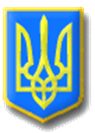 ЛИТОВЕЗЬКА СІЛЬСЬКА РАДАІВАНИЧІВСЬКОГО РАЙОНУ, ВОЛИНСЬКОЇ ОБЛАСТІПРОТОКОЛВосьмої сесії Литовезької  сільської ради восьмого скликанняВід 21 травня 2021 року                             с.Литовеж                                Всього обрано 22 депутатиПрисутні: на сесії 19 депутатів:        Іваницька Тетяна Іванівна, Ганюк Лілія Іванівна,  Мощинський Андрій Миколайович, Величко Андрій Вікторович, Сибіра Ольга Федорівна, Баран Олександр Михайлович , Соломенюк Михайло Сергійович, Крась Андрій Васильович, Котилко Борис Борисович, Боярська Тетяна Володимирівна, Кузьмінчук Галина Анатоліївна, Кобзар Наталія Володимирівна, Касян Оксана Сергіївна, Киця Ірина Леонідівна, Кукоба Тетяна Петрівна, Гарасимчук Алла Володимирівна, Щокін Віталій Володимирович, Жукова Мирослава Миколаївна, Романюк Іван Володимирович, Клин Андрій Леонідович.Відсутні: Джура Ігор Анатолійович, Крась Андрій Васильович, Громик Олександр Іванович ( з поважних причин)Запрошені:Райко О.І.- староста Заставненського старостинського округу                  Цибуховський О.Д.- староста Заболотцівського старостинського округу                   Мельник Ю.В.- староста Мовниківського старостинського округу    Сесію веде голова Литовезької сільської ради  - Касянчук О.Л.Для ведення протоколу засідання сесії необхідно обрати секретаря.Поступила пропозиція секретарем сесії обрати діючого секретаря - Жукову Мирославу МиколаївнуПитання ставиться на голосування.Проголосували:   «за» - одноголосно.Секретар засідання  -   Жукова Мирослава Миколаївна.     На восьму чергову сесію Литовезької сільської ради восьмого скликання прибуло  19 депутатів. Відповідно до пункту 12 статті 46 Закону України «Про місцеве самоврядування в Україні» сесія є правомочною. У кого є які пропозиції щодо початку роботи сесії? Поступила пропозиція роботу восьмої  чергової сесії Литовезької сільської ради восьмого  скликання розпочати. Хто за дану пропозицію прошу голосувати? Проти? Утримався? Голосували одноголосно. Восьма чергова   сесія Литовезької сільської ради восьмого скликання оголошена відкритою.Депутати  сільської ради та присутні виконали Державний Гімн України,сільський голова Касянчук О.Л. пропонує обрати лічильну комісію для проведення поіменного голосування в складі 2-х депутатів.Питання про кількісний склад лічильної комісії ставиться на голосування:                              Проголосували:                             «за»- одноголосно.                            Рішення прийнято         До складу лічильної комісії пропонується обрати депутатів сільської ради:Голова лічильної комісії: Романюк Іван Володимирович,секретар лічильної комісії: Боярська Тетяна Володимирівна.Питання про персональний склад лічильної комісії ставиться на голосування:                               Проголосували:                                «за»- одноголосно.                                Рішення прийнятоПорядок  денний1.Про затвердження порядку денного восьмої сесії Литовезької сільської ради восьмого скликання.Доповідач:О.Л.Касянчук – сільський голова.2.  Про внесення змін до рішення сільської ради від 23 грудня 2020 року№ 4/52 „Про бюджет Литовезької територіальної громади на 2021 рік ”Доповідач:О.Л.Мудрик – начальник фінансового відділу.3.Про затвердження Комплексної програми підтримки учасників антитерористичної операції (операції об’єднаних сил) та членів їх сімей Литовезької сільської ради на 2021-2025 роки.Доповідач: Г.А.Кузьмінчук – голова постійної комісії з питань освіти, фізичного виховання, культури, охорони здоров’я, соціальної політики, регламенту та депутатської етики.4.Про вступ до Всеукраїнської асоціації органів місцевого самоврядування «Асоціація міст України»Доповідач: О.Л.Касянчук – сільський голова5. Про перенесення розгляду пропозиції про початок переговорів з питань організації співробітництва територіальних громад.Доповідач: О.Л.Касянчук – сільський голова.6. Про надання дозволу на демонтаж будівлі загальношкільної школи I ступеня в с. Кречів Іваничівського району Волинської області. Доповідач: О.Л.Касянчук – сільський голова.7.Про надання дозволу на виготовлення технічної документації із землеустрою щодо встановлення меж земельної ділянки в натурі (на місцевості) громадянці Гидзун О.В. для ведення особистого селянського господарства (пай).Доповідач: Б.Є.Кирпичов – начальник відділу земельних відносин, комунальної власності, містобудування, архітектури, соціально-економічного розвитку та інвестицій.8.Про затвердження технічної документації із землеустрою щодо встановлення (відновлення) меж земельної ділянки в натурі (на місцевості) гр. Чернявській Т.З.  для ведення особистого селянського господарства  в межах с.Литовеж Доповідач: Б.Є.Кирпичов – начальник відділу земельних відносин, комунальної власності, містобудування, архітектури, соціально-економічного розвитку та інвестицій.9.Про затвердження технічної документації із землеустрою щодо встановлення (відновлення) меж земельної ділянки в натурі (на місцевості) гр. Чернявській Т.З. для будівництва та обслуговування житлового будинку, господарських будівель і споруд в межах с.Литовеж.Доповідач: Б.Є.Кирпичов – начальник відділу земельних відносин, комунальної власності, містобудування, архітектури, соціально-економічного розвитку та інвестицій.10.Про затвердження технічної документації із землеустрою щодо встановлення (відновлення) меж земельної ділянки в натурі (на місцевості) гр. Хахулі О.О. для ведення особистого селянського господарства в межах с.ЗаставнеДоповідач: Б.Є.Кирпичов – начальник відділу земельних відносин, комунальної власності, містобудування, архітектури, соціально-економічного розвитку та інвестицій.11.Про затвердження технічної документації із землеустрою щодо встановлення (відновлення) меж земельної ділянки в натурі (на місцевості) гр. Музиці Н.М. для будівництва та обслуговування житлового будинку, господарських будівель і споруд в межах с.Біличі.Доповідач: Б.Є.Кирпичов – начальник відділу земельних відносин, комунальної власності, містобудування, архітектури, соціально-економічного розвитку та інвестицій.12.Про затвердження технічної документації із землеустрою щодо встановлення (відновлення) меж земельної ділянки в натурі (на місцевості) гр. Іванчуку І.І. для будівництва та обслуговування житлового будинку, господарських будівель і споруд в межах с.Литовеж.Доповідач: Б.Є.Кирпичов – начальник відділу земельних відносин, комунальної власності, містобудування, архітектури, соціально-економічного розвитку та інвестицій.13.Про затвердження технічної документації із землеустрою щодо встановлення (відновлення) меж земельної ділянки в натурі (на місцевості) яка перебуває в оренді ФГ Марчука П.А. за межами с.Литовеж.Доповідач: Б.Є.Кирпичов – начальник відділу земельних відносин, комунальної власності, містобудування, архітектури, соціально-економічного розвитку та інвестицій.14.Про затвердження технічної документації із землеустрою щодо встановлення (відновлення) меж земельної ділянки в натурі (на місцевості) (кад.№0721182400:05:000:0400) площею 7,6261 за межами с.Литовеж.Доповідач: Б.Є.Кирпичов – начальник відділу земельних відносин, комунальної власності, містобудування, архітектури, соціально-економічного розвитку та інвестицій.15.Про затвердження технічної документації із землеустрою щодо встановлення (відновлення) меж земельної ділянки в натурі (на місцевості) (кад.№ 0721182400:09:000:0278) площею 1,7185 га. за межами с.ЛитовежДоповідач: Б.Є.Кирпичов – начальник відділу земельних відносин, комунальної власності, містобудування, архітектури, соціально-економічного розвитку та інвестицій.16.Про затвердження технічної документації із землеустрою щодо встановлення меж земельної ділянки в натурі (на місцевості) для будівництва та обслуговування житлового будинку, господарських будівель і споруд гр.Демчук Т.В. та Максимович М.В. в межах с.ЛитовежДоповідач: Б.Є.Кирпичов – начальник відділу земельних відносин, комунальної власності, містобудування, архітектури, соціально-економічного розвитку та інвестицій.17.Про затвердження технічної документації із землеустрою щодо встановлення (відновлення) меж земельної ділянки в натурі (на місцевості) гр. Демчук Т.В. для ведення особистого селянського господарства  в межах с.Литовеж.Доповідач: Б.Є.Кирпичов – начальник відділу земельних відносин, комунальної власності, містобудування, архітектури, соціально-економічного розвитку та інвестицій.18.Про затвердження технічної документації із землеустрою щодо встановлення меж земельної ділянки в натурі (на місцевості) для будівництва та обслуговування житлового будинку, господарських будівель і споруд гр.Давидовського Р.Я. та Давидовська О.І. в межах с.Литовеж.Доповідач: Б.Є.Кирпичов – начальник відділу земельних відносин, комунальної власності, містобудування, архітектури, соціально-економічного розвитку та інвестицій.19.Про затвердження проекту землеустрою щодо відведення  земельної ділянки у власність гр. Сорокиній В.К. для індивідуального садівництва за межами с.ЛитовежДоповідач: Б.Є.Кирпичов – начальник відділу земельних відносин, комунальної власності, містобудування, архітектури, соціально-економічного розвитку та інвестицій.20.Про затвердження проекту землеустрою щодо відведення  земельної ділянки у власність гр. Куциль Т.М. для індивідуального садівництва за межами с.ЛитовежДоповідач: Б.Є.Кирпичов – начальник відділу земельних відносин, комунальної власності, містобудування, архітектури, соціально-економічного розвитку та інвестицій.21.Про затвердження проекту землеустрою щодо відведення  земельної ділянки у власність гр.Дочевій Н.Б. для індивідуального садівництва за межами с.Литовеж.Доповідач: Б.Є.Кирпичов – начальник відділу земельних відносин, комунальної власності, містобудування, архітектури, соціально-економічного розвитку та інвестицій.22.Про затвердження проекту землеустрою щодо відведення  земельної ділянки у власність гр. Воробію О.М. для індивідуального садівництва за межами с.Литовеж.Доповідач: Б.Є.Кирпичов – начальник відділу земельних відносин, комунальної власності, містобудування, архітектури, соціально-економічного розвитку та інвестицій.23.Про затвердження проєкту  землеустрою щодо відведення  земельної ділянки у власність гр. Тимчуку М.О. для ведення особистого селянського господарства за межами с.Заставне.Доповідач: Б.Є.Кирпичов – начальник відділу земельних відносин, комунальної власності, містобудування, архітектури, соціально-економічного розвитку та інвестицій.24. Про затвердження проекту землеустрою щодо відведення  земельної ділянки у власність гр. Пашко Н.І. для ведення особистого селянського господарства в межах с.Біличі.Доповідач: Б.Є.Кирпичов – начальник відділу земельних відносин, комунальної власності, містобудування, архітектури, соціально-економічного розвитку та інвестицій.25.Про затвердження проєкту  землеустрою щодо відведення  земельної ділянки у власність гр. Модіну І.В. для ведення особистого селянського господарства за межами с.Заставне.Доповідач: Б.Є.Кирпичов – начальник відділу земельних відносин, комунальної власності, містобудування, архітектури, соціально-економічного розвитку та інвестицій.26.Про затвердження проекту землеустрою щодо відведення  земельної ділянки у власність гр. Малюх В.Ф. для ведення особистого селянського господарства за межами с.Литовеж.Доповідач: Б.Є.Кирпичов – начальник відділу земельних відносин, комунальної власності, містобудування, архітектури, соціально-економічного розвитку та інвестицій.27.Про затвердження проекту землеустрою щодо відведення  земельної ділянки у власність гр. Лонюку С. П. для ведення особистого селянського господарства за межами с.Литовеж.Доповідач: Б.Є.Кирпичов – начальник відділу земельних відносин, комунальної власності, містобудування, архітектури, соціально-економічного розвитку та інвестицій.28.Про затвердження проекту землеустрою щодо відведення  земельної ділянки у власність гр. Кульбіді І.С. для ведення особистого селянського господарства за межами с.Литовеж.Доповідач: Б.Є.Кирпичов – начальник відділу земельних відносин, комунальної власності, містобудування, архітектури, соціально-економічного розвитку та інвестицій.29.Про затвердження проєкту землеустрою щодо відведення  земельної ділянки у власність гр. Кулінічу С.В. для ведення особистого селянського господарства за межами с.Заболотці.Доповідач: Б.Є.Кирпичов – начальник відділу земельних відносин, комунальної власності, містобудування, архітектури, соціально-економічного розвитку та інвестицій.30.Про затвердження проекту землеустрою щодо відведення  земельної ділянки у власність гр. Киці Л.Ф. для ведення особистого селянського господарства за межами с.Біличі.Доповідач: Б.Є.Кирпичов – начальник відділу земельних відносин, комунальної власності, містобудування, архітектури, соціально-економічного розвитку та інвестицій.31.Про затвердження проєкту  землеустрою щодо відведення  земельної ділянки у власність гр. Катульській Г.Я. для ведення особистого селянського господарства в межах с.Литовеж.Доповідач: Б.Є.Кирпичов – начальник відділу земельних відносин, комунальної власності, містобудування, архітектури, соціально-економічного розвитку та інвестицій.32.Про затвердження  проєкту  землеустрою щодо  відведення земельної ділянки  в  оренду  для сінокосіння  та  випасання  худоби на території сільської ради громадянину Микитюку М. Х.Доповідач: Б.Є.Кирпичов – начальник відділу земельних відносин, комунальної власності, містобудування, архітектури, соціально-економічного розвитку та інвестицій.33.Про відновлення меж земельної ділянки в натурі (на місцевості)  комунальної власності загальною площею 4,6012 га за межами с.Біличі Литовезької сільської ради.Доповідач: Б.Є.Кирпичов – начальник відділу земельних відносин, комунальної власності, містобудування, архітектури, соціально-економічного розвитку та інвестицій.34. Про вилучення земельної ділянки.Доповідач: Б.Є.Кирпичов – начальник відділу земельних відносин, комунальної власності, містобудування, архітектури, соціально-економічного розвитку та інвестицій.35.Про затвердження проекту землеустрою щодо відведення земельної ділянки комунальної власності площею 2,6544 га,кадастровий номер 0721181800:05:000:0251 розташованої за межами населених пунктів Литовезької сільської ради, Іваничівського району, Волинської області та продаж права оренди вищевказаної земельної ділянки з аукціону Доповідач: Б.Є.Кирпичов – начальник відділу земельних відносин, комунальної власності, містобудування, архітектури, соціально-економічного розвитку та інвестицій.36.Про  підготовку лота для продажу права на оренду на земельних торгахДоповідач: Б.Є.Кирпичов – начальник відділу земельних відносин, комунальної власності, містобудування, архітектури, соціально-економічного розвитку та інвестицій.37.Про надання дозволу на виготовлення проекту  землеустрою щодо зміни цільового призначення земельної ділянки комунальної власності за межами с.Біличі Доповідач: Б.Є.Кирпичов – начальник відділу земельних відносин, комунальної власності, містобудування, архітектури, соціально-економічного розвитку та інвестицій.38.Про надання дозволу на виготовлення проекту  землеустрою щодо зміни цільового призначення земельної ділянки комунальної власності в межах с.Заставне Доповідач: Б.Є.Кирпичов – начальник відділу земельних відносин, комунальної власності, містобудування, архітектури, соціально-економічного розвитку та інвестицій.39.Про скасування рішення сільської ради Доповідач: Б.Є.Кирпичов – начальник відділу земельних відносин, комунальної власності, містобудування, архітектури, соціально-економічного розвитку та інвестицій.40.Про надання дозволу на виготовлення проекту із землеустрою щодо відведення земельної ділянки в оренду для городництва за межами с.Литовеж, гр.Муц К.Я.Доповідач: Б.Є.Кирпичов – начальник відділу земельних відносин, комунальної власності, містобудування, архітектури, соціально-економічного розвитку та інвестицій.41.Про надання дозволу на виготовлення проекту із землеустрою щодо відведення земельної ділянки в оренду для  городництва в межах с.Заболотці, гр.Ципі Н.В.Доповідач: Б.Є.Кирпичов – начальник відділу земельних відносин, комунальної власності, містобудування, архітектури, соціально-економічного розвитку та інвестицій.42.Про надання дозволу на виготовлення проекту із землеустрою щодо відведення земельної ділянки в оренду для  городництва в межах с.Заболотці, гр.Кохан В.О.Доповідач: Б.Є.Кирпичов – начальник відділу земельних відносин, комунальної власності, містобудування, архітектури, соціально-економічного розвитку та інвестицій.43.Про надання дозволу на виготовлення проекту із землеустрою щодо відведення земельної ділянки в оренду для  городництва в межах с.Заболотці, гр. Вігірінському О.В.Доповідач: Б.Є.Кирпичов – начальник відділу земельних відносин, комунальної власності, містобудування, архітектури, соціально-економічного розвитку та інвестицій.44.Про надання дозволу на виготовлення проекту із землеустрою щодо відведення земельної ділянки в оренду для  городництва в межах с.Заболотці, гр.Вігірінському О.В.Доповідач: Б.Є.Кирпичов – начальник відділу земельних відносин, комунальної власності, містобудування, архітектури, соціально-економічного розвитку та інвестицій.45.Про надання дозволу на виготовлення проекту із землеустрою щодо відведення земельної ділянки в оренду для  городництва в межах с.Заболотці, гр.Вігірінському В.В.Доповідач: Б.Є.Кирпичов – начальник відділу земельних відносин, комунальної власності, містобудування, архітектури, соціально-економічного розвитку та інвестицій.46.Про надання дозволу на розробку технічної  документації із землеустрою щодо об’єднання  земельних ділянок комунальної власності за межами населеного пункту с. Заставне (Литовезької сільської ради)Доповідач: Б.Є.Кирпичов – начальник відділу земельних відносин, комунальної власності, містобудування, архітектури, соціально-економічного розвитку та інвестицій.47.Про надання дозволу на розробку проекту землеустрою щодо відведення земельної ділянки у власність гр. Ясінчуку Ю.В. для ведення особистого селянського господарства за межами с.Литовеж.Доповідач: Б.Є.Кирпичов – начальник відділу земельних відносин, комунальної власності, містобудування, архітектури, соціально-економічного розвитку та інвестицій.48.Про надання дозволу на розробку проекту землеустрою щодо відведення земельної ділянки у власність гр. Ясінчук К.М. для ведення особистого селянського господарства за межами с.Литовеж.Доповідач: Б.Є.Кирпичов – начальник відділу земельних відносин, комунальної власності, містобудування, архітектури, соціально-економічного розвитку та інвестицій.49.Про надання дозволу на розробку проєкту  землеустрою щодо відведення земельної ділянки у власність гр. Янковській І.П. для індивідуального садівництва за межами с.ЛитовежДоповідач: Б.Є.Кирпичов – начальник відділу земельних відносин, комунальної власності, містобудування, архітектури, соціально-економічного розвитку та інвестицій.50.Про надання дозволу на розробку проекту землеустрою щодо відведення земельної ділянки у власність гр. Якобчуку В.О. для ведення особистого селянського господарства за межами с.ЛитовежДоповідач: Б.Є.Кирпичов – начальник відділу земельних відносин, комунальної власності, містобудування, архітектури, соціально-економічного розвитку та інвестицій.51.Про надання дозволу на розробку проєкту  землеустрою щодо відведення земельної ділянки у власність гр. Щуцькому В.А. для індивідуального садівництва за межами с.ЗаболотціДоповідач: Б.Є.Кирпичов – начальник відділу земельних відносин, комунальної власності, містобудування, архітектури, соціально-економічного розвитку та інвестицій.52.Про надання дозволу на розробку проєкту  землеустрою щодо відведення земельної ділянки у власність гр. Шум О.М. для індивідуального садівництва за межами с.ЛитовежДоповідач: Б.Є.Кирпичов – начальник відділу земельних відносин, комунальної власності, містобудування, архітектури, соціально-економічного розвитку та інвестицій.53.Про надання дозволу на розробку проекту землеустрою щодо відведення земельної ділянки у власність гр. Шалапай Г.М. для ведення особистого селянського господарства в межах с.Литовеж.Доповідач: Б.Є.Кирпичов – начальник відділу земельних відносин, комунальної власності, містобудування, архітектури, соціально-економічного розвитку та інвестицій.54.Про надання дозволу на розробку проєкту  землеустрою щодо відведення земельної ділянки у власність гр. Чернявській Т.З. для індивідуального садівництва в межах с.ЛитовежДоповідач: Б.Є.Кирпичов – начальник відділу земельних відносин, комунальної власності, містобудування, архітектури, соціально-економічного розвитку та інвестицій.55.Про надання дозволу на розробку проекту землеустрою щодо відведення земельної ділянки у власність гр. Хомик І.Р. для ведення особистого селянського господарства в межах с.БіличіДоповідач: Б.Є.Кирпичов – начальник відділу земельних відносин, комунальної власності, містобудування, архітектури, соціально-економічного розвитку та інвестицій.56.Про надання дозволу на розробку проекту землеустрою щодо відведення земельної ділянки у власність гр. Харука О.А. для ведення особистого селянського господарства за межами с.ЛитовежДоповідач: Б.Є.Кирпичов – начальник відділу земельних відносин, комунальної власності, містобудування, архітектури, соціально-економічного розвитку та інвестицій.57.Про надання дозволу на розробку проєкту  землеустрою щодо відведення земельної ділянки у власність гр. Франчуку З.В. для ведення особистого селянського господарства за межами с.МовникиДоповідач: Б.Є.Кирпичов – начальник відділу земельних відносин, комунальної власності, містобудування, архітектури, соціально-економічного розвитку та інвестицій.58.Про надання дозволу на розробку проєкту землеустрою щодо відведення земельної ділянки у власність гр. Федорчуку А.М. для ведення особистого селянського господарства в межах с.ЗаставнеДоповідач: Б.Є.Кирпичов – начальник відділу земельних відносин, комунальної власності, містобудування, архітектури, соціально-економічного розвитку та інвестицій.59.Про надання дозволу на розробку проєкту  землеустрою щодо відведення земельної ділянки у власність гр. Томчуку Р.А. для індивідуального садівництва за межами с.ЛитовежДоповідач: Б.Є.Кирпичов – начальник відділу земельних відносин, комунальної власності, містобудування, архітектури, соціально-економічного розвитку та інвестицій.60.Про надання дозволу на розробку проєкту  землеустрою щодо відведення земельної ділянки у власність гр. Тихомирову О.М. для індивідуального садівництва за межами с.ЛитовежДоповідач: Б.Є.Кирпичов – начальник відділу земельних відносин, комунальної власності, містобудування, архітектури, соціально-економічного розвитку та інвестицій.61.Про надання дозволу на розробку проекту землеустрою щодо відведення земельної ділянки у власність гр. Степанюку В.М. для ведення особистого селянського господарства за межами с.ЛитовежДоповідач: Б.Є.Кирпичов – начальник відділу земельних відносин, комунальної власності, містобудування, архітектури, соціально-економічного розвитку та інвестицій.62.Про надання дозволу на розробку проєкту  землеустрою щодо відведення земельної ділянки у власність гр. Стебелька В.Ф. для індивідуального садівництва за межами с.Литовеж їДоповідач: Б.Є.Кирпичов – начальник відділу земельних відносин, комунальної власності, містобудування, архітектури, соціально-економічного розвитку та інвестицій.63.Про надання дозволу на розробку проєкту  землеустрою щодо відведення земельної ділянки у власність гр. Сорокіній Л.М. для індивідуального садівництва за межами с.ЛитовежДоповідач: Б.Є.Кирпичов – начальник відділу земельних відносин, комунальної власності, містобудування, архітектури, соціально-економічного розвитку та інвестицій.64.Про надання дозволу на розробку проєкту  землеустрою щодо відведення земельної ділянки у власність гр. Сибірі І.І. для індивідуального садівництва в межах с.ЗаболотціДоповідач: Б.Є.Кирпичов – начальник відділу земельних відносин, комунальної власності, містобудування, архітектури, соціально-економічного розвитку та інвестицій.65.Про надання дозволу на розробку проєкту  землеустрою щодо відведення земельної ділянки у власність гр. Семенюку С.О. для ведення особистого селянського господарства в межах с.ЗаболотціДоповідач: Б.Є.Кирпичов – начальник відділу земельних відносин, комунальної власності, містобудування, архітектури, соціально-економічного розвитку та інвестицій.66.Про надання дозволу на розробку проєкту  землеустрою щодо відведення земельної ділянки у власність гр. Сарабуні С.М. для ведення особистого селянського господарства за межами с.ЗаболотціДоповідач: Б.Є.Кирпичов – начальник відділу земельних відносин, комунальної власності, містобудування, архітектури, соціально-економічного розвитку та інвестицій.67.Про надання дозволу на розробку проєкту  землеустрою щодо відведення земельної ділянки у власність гр. Сазанову А.Р. для індивідуального садівництва за межами с.ЗаболотціДоповідач: Б.Є.Кирпичов – начальник відділу земельних відносин, комунальної власності, містобудування, архітектури, соціально-економічного розвитку та інвестицій.68.Про надання дозволу на розробку проєкту  землеустрою щодо відведення земельної ділянки у власність гр. Савчуку С.М. для індивідуального садівництва за межами с.ЛитовежДоповідач: Б.Є.Кирпичов – начальник відділу земельних відносин, комунальної власності, містобудування, архітектури, соціально-економічного розвитку та інвестицій.69.Про надання дозволу на розробку проєкту  землеустрою щодо відведення земельної ділянки у власність гр. Рибці Р.М. для індивідуального садівництва за межами с.ЛитовежДоповідач: Б.Є.Кирпичов – начальник відділу земельних відносин, комунальної власності, містобудування, архітектури, соціально-економічного розвитку та інвестицій.70.Про надання дозволу на розробку проекту землеустрою щодо відведення земельної ділянки у власність гр. Пучковській Т.В. для ведення особистого селянського господарства в межах с.ЛитовежДоповідач: Б.Є.Кирпичов – начальник відділу земельних відносин, комунальної власності, містобудування, архітектури, соціально-економічного розвитку та інвестицій.71.Про надання дозволу на розробку проекту землеустрою щодо відведення земельної ділянки у власність гр. Прокопчуку П.Р. для ведення особистого селянського господарства за межами с.ЛитовежДоповідач: Б.Є.Кирпичов – начальник відділу земельних відносин, комунальної власності, містобудування, архітектури, соціально-економічного розвитку та інвестицій.72.Про надання дозволу на розробку проєкту землеустрою щодо відведення земельної ділянки у власність гр. Прокопчук С.В. для ведення особистого селянського господарства в межах с.ЛитовежДоповідач: Б.Є.Кирпичов – начальник відділу земельних відносин, комунальної власності, містобудування, архітектури, соціально-економічного розвитку та інвестицій.73.Про надання дозволу на розробку проекту землеустрою щодо відведення земельної ділянки у власність гр. Потапову В.В. для ведення особистого селянського господарства за межами с.ЛитовежДоповідач: Б.Є.Кирпичов – начальник відділу земельних відносин, комунальної власності, містобудування, архітектури, соціально-економічного розвитку та інвестицій.74.Про надання дозволу на розробку проєкту  землеустрою щодо відведення земельної ділянки у власність гр. Пенцак Л.В. для ведення особистого селянського господарства за межами с.ЗаболотціДоповідач: Б.Є.Кирпичов – начальник відділу земельних відносин, комунальної власності, містобудування, архітектури, соціально-економічного розвитку та інвестицій.75.Про надання дозволу на розробку проєкту землеустрою щодо відведення земельної ділянки у власність гр. Панасюк Т.П. для індивідуального садівництва за межами с.ЗаболотціДоповідач: Б.Є.Кирпичов – начальник відділу земельних відносин, комунальної власності, містобудування, архітектури, соціально-економічного розвитку та інвестицій.76.Про надання дозволу на розробку проєкту  землеустрою щодо відведення земельної ділянки у власність гр. Оліферуку С.Є. для індивідуального садівництва за межами с.ЛитовежДоповідач: Б.Є.Кирпичов – начальник відділу земельних відносин, комунальної власності, містобудування, архітектури, соціально-економічного розвитку та інвестицій.77.Про надання дозволу на розробку проєкту  землеустрою щодо відведення земельної ділянки у власність гр. Олійник О.М. для ведення особистого селянського господарства за межами с.ЗаболотціДоповідач: Б.Є.Кирпичов – начальник відділу земельних відносин, комунальної власності, містобудування, архітектури, соціально-економічного розвитку та інвестицій.78.Про надання дозволу на розробку проєкту  землеустрою щодо відведення земельної ділянки у власність гр. Нагорнюку А.О. для індивідуального садівництва за межами с.Литовеж.Доповідач: Б.Є.Кирпичов – начальник відділу земельних відносин, комунальної власності, містобудування, архітектури, соціально-економічного розвитку та інвестицій.79.Про надання дозволу на розробку проєкту  землеустрою щодо відведення земельної ділянки у власність гр. Мякотіній О.В. для індивідуального садівництва за межами с.ЛитовежДоповідач: Б.Є.Кирпичов – начальник відділу земельних відносин, комунальної власності, містобудування, архітектури, соціально-економічного розвитку та інвестицій.80.Про надання дозволу на розробку проекту землеустрою щодо відведення земельної ділянки у власність гр. Музиці Н.В. для ведення особистого селянського господарства за межами с.ЛитовежДоповідач: Б.Є.Кирпичов – начальник відділу земельних відносин, комунальної власності, містобудування, архітектури, соціально-економічного розвитку та інвестицій.81.Про надання дозволу на розробку проєкту  землеустрою щодо відведення земельної ділянки у власність гр. Микитюку В.О. для ведення особистого селянського господарства за межами с.ЗаболотціДоповідач: Б.Є.Кирпичов – начальник відділу земельних відносин, комунальної власності, містобудування, архітектури, соціально-економічного розвитку та інвестицій.82.Про надання дозволу на розробку проєкту  землеустрою щодо відведення земельної ділянки у власність гр. Мед І.М. для індивідуального садівництва за межами с.ЗаболотціДоповідач: Б.Є.Кирпичов – начальник відділу земельних відносин, комунальної власності, містобудування, архітектури, соціально-економічного розвитку та інвестицій.83.Про надання дозволу на розробку проєкту  землеустрою щодо відведення земельної ділянки у власність гр. Марчук О.В. для індивідуального садівництва за межами с.ЛитовежДоповідач: Б.Є.Кирпичов – начальник відділу земельних відносин, комунальної власності, містобудування, архітектури, соціально-економічного розвитку та інвестицій.84.Про надання дозволу на розробку проекту землеустрою щодо відведення земельної ділянки у власність гр. Марковій Н.В. для ведення особистого селянського господарства в межах с.ЛитовежДоповідач: Б.Є.Кирпичов – начальник відділу земельних відносин, комунальної власності, містобудування, архітектури, соціально-економічного розвитку та інвестицій.85.Про надання дозволу на розробку проєкту  землеустрою щодо відведення земельної ділянки у власність гр. Маматову Р.К. для ведення особистого селянського господарства за межами с.ЗаболотціДоповідач: Б.Є.Кирпичов – начальник відділу земельних відносин, комунальної власності, містобудування, архітектури, соціально-економічного розвитку та інвестицій.86.Про надання дозволу на розробку проєкту  землеустрою щодо відведення земельної ділянки у власність гр. Маматову Е.К. для ведення особистого селянського господарства за межами с.ЗаболотціДоповідач: Б.Є.Кирпичов – начальник відділу земельних відносин, комунальної власності, містобудування, архітектури, соціально-економічного розвитку та інвестицій.87.Про надання дозволу на розробку проекту землеустрою щодо відведення земельної ділянки у власність гр. Лойку В.В. для ведення особистого селянського господарства за межами с.ЛитовежДоповідач: Б.Є.Кирпичов – начальник відділу земельних відносин, комунальної власності, містобудування, архітектури, соціально-економічного розвитку та інвестицій.88.Про надання дозволу на розробку проєкту  землеустрою щодо відведення земельної ділянки у власність гр. Лозіну Ю.В. для ведення особистого селянського господарства за межами с.ЗаболотціДоповідач: Б.Є.Кирпичов – начальник відділу земельних відносин, комунальної власності, містобудування, архітектури, соціально-економічного розвитку та інвестицій.89.Про надання дозволу на розробку проєкту  землеустрою щодо відведення земельної ділянки у власність гр. Лозіній М.В. для ведення особистого селянського господарства за межами с.ЗаболотціДоповідач: Б.Є.Кирпичов – начальник відділу земельних відносин, комунальної власності, містобудування, архітектури, соціально-економічного розвитку та інвестицій.90.Про надання дозволу на розробку проєкту  землеустрою щодо відведення земельної ділянки у власність гр. Кухтею М.О. для ведення особистого селянського господарства за межами с.Заболотці Доповідач: Б.Є.Кирпичов – начальник відділу земельних відносин, комунальної власності, містобудування, архітектури, соціально-економічного розвитку та інвестицій.91.Про надання дозволу на розробку проєкту  землеустрою щодо відведення земельної ділянки у власність гр. Кухарук О.М. для індивідуального садівництва за межами с.ЛитовежДоповідач: Б.Є.Кирпичов – начальник відділу земельних відносин, комунальної власності, містобудування, архітектури, соціально-економічного розвитку та інвестицій.92.Про надання дозволу на розробку проєкту  землеустрою щодо відведення земельної ділянки у власність гр. Крисі В.М. для індивідуального садівництва за межами с.ЛитовежДоповідач: Б.Є.Кирпичов – начальник відділу земельних відносин, комунальної власності, містобудування, архітектури, соціально-економічного розвитку та інвестицій.93.Про надання дозволу на розробку проєкту  землеустрою щодо відведення земельної ділянки у власність гр. Крась М.Б. для індивідуального садівництва за межами с.ЗаболотціДоповідач: Б.Є.Кирпичов – начальник відділу земельних відносин, комунальної власності, містобудування, архітектури, соціально-економічного розвитку та інвестицій.94.Про надання дозволу на розробку проєкту  землеустрою щодо відведення земельної ділянки у власність гр. Крась Б.А. для індивідуального садівництва за межами с.ЗаболотціДоповідач: Б.Є.Кирпичов – начальник відділу земельних відносин, комунальної власності, містобудування, архітектури, соціально-економічного розвитку та інвестицій.95.Про надання дозволу на розробку проєкту землеустрою щодо відведення земельної ділянки в оренду громадянці Кочиній Г.А. для сінокосіння та випасання худоби із земель комунальної власності сільськогосподарського  призначення в межах території с.ЗаболотціДоповідач: Б.Є.Кирпичов – начальник відділу земельних відносин, комунальної власності, містобудування, архітектури, соціально-економічного розвитку та інвестицій.96.Про надання дозволу на розробку проєкту  землеустрою щодо відведення земельної ділянки у власність гр. Королюк М.В. для ведення особистого селянського господарства за межами с.ЗаболотціДоповідач: Б.Є.Кирпичов – начальник відділу земельних відносин, комунальної власності, містобудування, архітектури, соціально-економічного розвитку та інвестицій.97.Про надання дозволу на розробку проєкту  землеустрою щодо відведення земельної ділянки у власність гр. Корніюку А.М. для ведення особистого селянського господарства за межами с.ЗаболотціДоповідач: Б.Є.Кирпичов – начальник відділу земельних відносин, комунальної власності, містобудування, архітектури, соціально-економічного розвитку та інвестицій.98.Про надання дозволу на розробку проєкту  землеустрою щодо відведення земельної ділянки у власність гр. Конон Т.Б. для ведення особистого селянського господарства за межами с.ЗаболотціДоповідач: Б.Є.Кирпичов – начальник відділу земельних відносин, комунальної власності, містобудування, архітектури, соціально-економічного розвитку та інвестицій.99.Про надання дозволу на розробку проєкту землеустрою щодо відведення земельної ділянки у власність гр. Колбановій О.М. для індивідуального садівництва за межами с.ЗаболотціДоповідач: Б.Є.Кирпичов – начальник відділу земельних відносин, комунальної власності, містобудування, архітектури, соціально-економічного розвитку та інвестицій.100.Про надання дозволу на розробку проєкту  землеустрою щодо відведення земельної ділянки у власність гр. Козовому М.І. для ведення особистого селянського господарства за межами с.ЗаболотціДоповідач: Б.Є.Кирпичов – начальник відділу земельних відносин, комунальної власності, містобудування, архітектури, соціально-економічного розвитку та інвестицій.101.Про надання дозволу на розробку проєкту  землеустрою щодо відведення земельної ділянки у власність гр. Ковальчуку Ю.С. для ведення особистого селянського господарства за межами с.ЗаболотціДоповідач: Б.Є.Кирпичов – начальник відділу земельних відносин, комунальної власності, містобудування, архітектури, соціально-економічного розвитку та інвестицій.102.Про надання  дозволу на розробку  проєкту землеустрою щодо відведення земельної ділянки в оренду громадянину Кобзару Назару Миколайовичу для сінокосіння та випасання худоби із земель комунальної власності сільськогосподарського  призначення в межах території с.ЗаставнеДоповідач: Б.Є.Кирпичов – начальник відділу земельних відносин, комунальної власності, містобудування, архітектури, соціально-економічного розвитку та інвестицій.103.Про надання дозволу на розробку проєкту  землеустрою щодо відведення земельної ділянки у власність гр. Карасик Н.С. для індивідуального садівництва за межами с.ЛитовежДоповідач: Б.Є.Кирпичов – начальник відділу земельних відносин, комунальної власності, містобудування, архітектури, соціально-економічного розвитку та інвестицій.104.Про надання дозволу на розробку проєкту  землеустрою щодо відведення земельної ділянки у власність гр. Кавранській Г.Б. для індивідуального садівництва за межами с.ЛитовежДоповідач: Б.Є.Кирпичов – начальник відділу земельних відносин, комунальної власності, містобудування, архітектури, соціально-економічного розвитку та інвестицій.105.Про надання дозволу на розробку проекту землеустрою щодо відведення земельної ділянки у власність гр. Ісик Г.Р. для ведення особистого селянського господарства в межах с.КречівДоповідач: Б.Є.Кирпичов – начальник відділу земельних відносин, комунальної власності, містобудування, архітектури, соціально-економічного розвитку та інвестицій.106.Про надання дозволу на розробку проєкту  землеустрою щодо відведення земельної ділянки у власність гр. Івасюку Р.А. для індивідуального садівництва за межами с.ЛитовежДоповідач: Б.Є.Кирпичов – начальник відділу земельних відносин, комунальної власності, містобудування, архітектури, соціально-економічного розвитку та інвестицій.107.Про надання дозволу на розробку проєкту  землеустрою щодо відведення земельної ділянки у власність гр. Іванчука В.І. для ведення особистого селянського господарства за межами с.ЗаболотціДоповідач: Б.Є.Кирпичов – начальник відділу земельних відносин, комунальної власності, містобудування, архітектури, соціально-економічного розвитку та інвестицій.108.Про надання дозволу на розробку проекту землеустрою щодо відведення земельної ділянки у власність гр. Іванчук Г.К. для ведення особистого селянського господарства за межами с.ЛитовежДоповідач: Б.Є.Кирпичов – начальник відділу земельних відносин, комунальної власності, містобудування, архітектури, соціально-економічного розвитку та інвестицій.109.Про надання дозволу на розробку проєкту  землеустрою щодо відведення земельної ділянки у власність гр. Зубчику А.А. для індивідуального садівництва за межами с.ЛитовежДоповідач: Б.Є.Кирпичов – начальник відділу земельних відносин, комунальної власності, містобудування, архітектури, соціально-економічного розвитку та інвестицій.110.Про надання дозволу на розробку проєкту  землеустрою щодо відведення земельної ділянки у власність гр. Зубчик Н.В. для індивідуального садівництва за межами с.ЛитовежДоповідач: Б.Є.Кирпичов – начальник відділу земельних відносин, комунальної власності, містобудування, архітектури, соціально-економічного розвитку та інвестицій.111.Про надання дозволу на розробку проєкту  землеустрою щодо відведення земельної ділянки у власність гр. Зубені В.П. для ведення особистого селянського господарства в межах с.ЗаболотціДоповідач: Б.Є.Кирпичов – начальник відділу земельних відносин, комунальної власності, містобудування, архітектури, соціально-економічного розвитку та інвестицій.112.Про надання дозволу на розробку проєкту землеустрою щодо відведення земельної ділянки у власність гр. Забавці Т.П. для ведення особистого селянського господарства в межах с.ЗаставнеДоповідач: Б.Є.Кирпичов – начальник відділу земельних відносин, комунальної власності, містобудування, архітектури, соціально-економічного розвитку та інвестицій.113.Про надання дозволу на розробку проєкту  землеустрою щодо відведення земельної ділянки у власність гр. Дудкевич І.Л. для ведення особистого селянського господарства за межами с.ЗаболотціДоповідач: Б.Є.Кирпичов – начальник відділу земельних відносин, комунальної власності, містобудування, архітектури, соціально-економічного розвитку та інвестицій.114.Про надання дозволу на розробку проекту землеустрою щодо відведення земельної ділянки у власність гр. Дричик Є.І. для ведення особистого селянського господарства за межами с.ЛитовежДоповідач: Б.Є.Кирпичов – начальник відділу земельних відносин, комунальної власності, містобудування, архітектури, соціально-економічного розвитку та інвестицій.115.Про надання дозволу на розробку проекту землеустрою щодо відведення земельної ділянки у власність гр. Джурі Т.В. для ведення особистого селянського господарства за межами с.ЛитовежДоповідач: Б.Є.Кирпичов – начальник відділу земельних відносин, комунальної власності, містобудування, архітектури, соціально-економічного розвитку та інвестицій.116.Про надання дозволу на розробку проєкту  землеустрою щодо відведення земельної ділянки у власність гр. Демянчуку Ю.І. для індивідуального садівництва за межами с.ЛитовежДоповідач: Б.Є.Кирпичов – начальник відділу земельних відносин, комунальної власності, містобудування, архітектури, соціально-економічного розвитку та інвестицій.117.Про надання дозволу на розробку проєкту  землеустрою щодо відведення земельної ділянки у власність гр. Демчук О.Г. для індивідуального садівництва за межами с.ЛитовежДоповідач: Б.Є.Кирпичов – начальник відділу земельних відносин, комунальної власності, містобудування, архітектури, соціально-економічного розвитку та інвестицій.118.Про надання дозволу на розробку проєкту  землеустрою щодо відведення земельної ділянки у власність гр. Дацюк В.В. для ведення особистого селянського господарства за межами с.КречівДоповідач: Б.Є.Кирпичов – начальник відділу земельних відносин, комунальної власності, містобудування, архітектури, соціально-економічного розвитку та інвестицій.119.Про надання дозволу на розробку проекту землеустрою щодо відведення земельної ділянки у власність гр. Гринь Г.П. для ведення особистого селянського господарства за межами с.ЛитовежДоповідач: Б.Є.Кирпичов – начальник відділу земельних відносин, комунальної власності, містобудування, архітектури, соціально-економічного розвитку та інвестицій.120.Про надання дозволу на розробку проєкту  землеустрою щодо відведення земельної ділянки у власність гр. Голодзьону В.Є. для ведення особистого селянського господарства за межами с.ЗаболотціДоповідач: Б.Є.Кирпичов – начальник відділу земельних відносин, комунальної власності, містобудування, архітектури, соціально-економічного розвитку та інвестицій.121.Про надання дозволу на розробку проєкту  землеустрою щодо відведення земельної ділянки у власність гр. Голодзьону А.В. для ведення особистого селянського господарства за межами с.ЗаболотціДоповідач: Б.Є.Кирпичов – начальник відділу земельних відносин, комунальної власності, містобудування, архітектури, соціально-економічного розвитку та інвестицій.122.Про надання дозволу на розробку проєкту  землеустрою щодо відведення земельної ділянки у власність гр. Голодзьон Н.В. для ведення особистого селянського господарства за межами с.ЗаболотціДоповідач: Б.Є.Кирпичов – начальник відділу земельних відносин, комунальної власності, містобудування, архітектури, соціально-економічного розвитку та інвестицій.123.Про надання дозволу на розробку проєкту  землеустрою щодо відведення земельної ділянки у власність гр. Гнєдовій А.В. для ведення особистого селянського господарства за межами с.ЗаболотціДоповідач: Б.Є.Кирпичов – начальник відділу земельних відносин, комунальної власності, містобудування, архітектури, соціально-економічного розвитку та інвестицій.124.Про надання дозволу на розробку проєкту  землеустрою щодо відведення земельної ділянки у власність гр. Вознюк Ю.В. для індивідуального садівництва за межами с.ЛитовежДоповідач: Б.Є.Кирпичов – начальник відділу земельних відносин, комунальної власності, містобудування, архітектури, соціально-економічного розвитку та інвестицій.125.Про надання дозволу на розробку проєкту  землеустрою щодо відведення земельної ділянки у власність гр. Владіміровій Т.М. для індивідуального садівництва за межами с.ЛитовежДоповідач: Б.Є.Кирпичов – начальник відділу земельних відносин, комунальної власності, містобудування, архітектури, соціально-економічного розвитку та інвестицій.126.Про надання дозволу на розробку проекту землеустрою щодо відведення земельної ділянки у власність гр. Бояр Г.В. для ведення особистого селянського господарства в межах с.КречівДоповідач: Б.Є.Кирпичов – начальник відділу земельних відносин, комунальної власності, містобудування, архітектури, соціально-економічного розвитку та інвестицій.127.Про надання дозволу на розробку проєкту  землеустрою щодо відведення земельної ділянки у власність гр. Бобелі С.І. для індивідуального садівництва за межами с.ЛитовежДоповідач: Б.Є.Кирпичов – начальник відділу земельних відносин, комунальної власності, містобудування, архітектури, соціально-економічного розвитку та інвестицій.128.Про надання дозволу на розробку проєкту  землеустрою щодо відведення земельної ділянки у власність гр. Бобелі М.П. для індивідуального садівництва за межами с.ЛитовежДоповідач: Б.Є.Кирпичов – начальник відділу земельних відносин, комунальної власності, містобудування, архітектури, соціально-економічного розвитку та інвестицій.129.Про надання дозволу на розробку проекту із  землеустрою щодо відведення земельної ділянки у   постійне користування  для будівництва та обслуговування житлового будинку, господарських будівель і споруд в с. Біличі Іваничівського району Волинської області в межах населеного пункту  релігійній організації «Свято-Михайлівська релігійна громада Православної Церкви України села Біличі Іваничівського району Волинської  області»Доповідач: Б.Є.Кирпичов – начальник відділу земельних відносин, комунальної власності, містобудування, архітектури, соціально-економічного розвитку та інвестицій.130.Про надання дозволу на розробку проєкту  землеустрою щодо відведення земельної ділянки у власність гр. Березі О.В. для ведення особистого селянського господарства за межами с.ЗаболотціДоповідач: Б.Є.Кирпичов – начальник відділу земельних відносин, комунальної власності, містобудування, архітектури, соціально-економічного розвитку та інвестицій.131.Про надання дозволу на розробку проекту землеустрою щодо відведення земельної ділянки в орендугр. Бакиці А.В. для городництва за межами с.ЗаболотціДоповідач: Б.Є.Кирпичов – начальник відділу земельних відносин, комунальної власності, містобудування, архітектури, соціально-економічного розвитку та інвестицій.132.Про надання дозволу на розробку проєкту  землеустрою щодо відведення земельної ділянки у власність гр. Бакиці А.В. для ведення особистого селянського господарства за межами с.Заболотці.Доповідач: Б.Є.Кирпичов – начальник відділу земельних відносин, комунальної власності, містобудування, архітектури, соціально-економічного розвитку та інвестицій.133.Про надання дозволу на розробку технічної  документації із землеустрою щодо встановлення (відновлення) меж земельної ділянки в натурі (на місцевості) земельних часток (паїв) гр.Твардовському М.С. за межами населеного пункту.Доповідач: Б.Є.Кирпичов – начальник відділу земельних відносин, комунальної власності, містобудування, архітектури, соціально-економічного розвитку та інвестицій.134.Про затвердження проекту землеустрою щодо відведення земельної ділянки в оренду для городництва в межах с.Литовеж гр. Якимчуку І.М.Доповідач: Б.Є.Кирпичов – начальник відділу земельних відносин, комунальної власності, містобудування, архітектури, соціально-економічного розвитку та інвестицій.135.Про затвердження проекту землеустрою щодо відведення земельної ділянки в оренду для городництва за межами с.Заставнегр. Федорчуку М.А..Доповідач: Б.Є.Кирпичов – начальник відділу земельних відносин, комунальної власності, містобудування, архітектури, соціально-економічного розвитку та інвестицій.136.Про  внесення змін до рішення сільської ради від 19.02.2021 №5/38.Доповідач: Б.Є.Кирпичов – начальник відділу земельних відносин, комунальної власності, містобудування, архітектури, соціально-економічного розвитку та інвестицій.137.Про  внесення змін до рішення сільської ради від 19.02.2021 №5/37Доповідач: Б.Є.Кирпичов – начальник відділу земельних відносин, комунальної власності, містобудування, архітектури, соціально-економічного розвитку та інвестицій.138.Про надання дозволу на виготовлення технічної документації із землеустрою щодо встановлення меж земельної ділянки в натурі ( на місцевості) громадянці Смалюк М.І. для ведення особистого селянського господарства( пай )Доповідач: Б.Є.Кирпичов – начальник відділу земельних відносин, комунальної власності, містобудування, архітектури, соціально-економічного розвитку та інвестицій.139. Різне.1.СЛУХАЛИ: Про затвердження порядку денного восьмої   сесії Литовезької сільської ради восьмого скликання.ДОПОВІДАЄ: Касянчук О.Л. – сільський голова, яка ознайомила депутатів з проектом рішення, порядком денним восьмої сесії Литовезької сільської ради.ВИСТУПИЛИ: депутат ради – Ромакюк І.В., який запропонував підтримати проєкт  рішення.ГОЛОСУВАЛИ: прийняти проєкт рішення за основу і в цілому, як рішення ради«за» - 20; (голосував сільський голова- Касянчук О.Л.)     «проти» - 0;  «утримався»   - 0.ВИРІШИЛИ: рішення «Про затвердження порядку денного восьмої  сесії Литовезької сільської ради восьмого скликання» - прийняти. (рішення № 8/1 додається)2. СЛУХАЛИ:  Про внесення змін до рішення сільської ради від 23 грудня 2020 року№ 4/52 „Про бюджет Литовезької територіальної громади на 2021 рік ”ДОПОВІДАЄ: О.Л.Мудрик – начальник фінансового відділу, яка ознайомила з проєктом  рішення.ВИСТУПИЛИ: депутат ради – Баран О.М., який запропонував підтримати проєкт  рішення.ГОЛОСУВАЛИ: прийняти проєкт рішення за основу і в цілому, як рішення ради.«за» - 18; (голосував сільський голова- Касянчук О.Л.)     «проти» - 0;  «утримався»   - 2.ВИРІШИЛИ: рішення « Про внесення змін до рішення сільської ради від 23 грудня 2020 року№ 4/52 „Про бюджет Литовезької територіальної громади на 2021 рік ”» - прийняти. (рішення № 8/2 додається)3.СЛУХАЛИ: Про затвердження Комплексної програми підтримки учасників антитерористичної операції (операції об’єднаних сил) та членів їх сімей Литовезької сільської ради на 2021-2025 роки.ДОПОВІДАЄ:Г.А.Кузьмінчук – голова постійної комісії з питань освіти, фізичного виховання, культури, охорони здоров’я, соціальної політики, регламенту та депутатської етики. ВИСТУПИЛИ: депутат ради – Сибіра О.Ф., яка запропонувала підтримати проєкт  рішення.ГОЛОСУВАЛИ: прийняти проєкт рішення за основу і в цілому, як рішення ради.«за» - 20; (голосував сільський голова- Касянчук О.Л.)     «проти» - 0;  «утримався»   - 0.ВИРІШИЛИ: рішення «Про затвердження Комплексної програми підтримки учасників антитерористичної операції (операції об’єднаних сил) та членів їх сімей Литовезької сільської ради на 2021-2025 роки.» - прийняти. (рішення № 8/3 додається)4.СЛУХАЛИ:Про вступ до Всеукраїнської асоціації органів місцевого самоврядування «Асоціація міст України»ДОПОВІДАЄ:О.Л.Касянчук – сільський голова, яка ознайомила з проєктом рішення ВИСТУПИЛИ: депутат ради – Касян О.С., яка запропонувала підтримати проєкт  рішення.ГОЛОСУВАЛИ: прийняти проєкт рішення за основу і в цілому, як рішення ради«за» - 20; (голосував сільський голова- Касянчук О.Л.)     «проти» - 0;  «утримався»   - 0.ВИРІШИЛИ: рішення «Про вступ до Всеукраїнської асоціації органів місцевого самоврядування «Асоціація міст України» - прийняти.(рішення № 8/4 додається)5.СЛУХАЛИ: Про перенесення  розгляду  пропозиції про початок переговорів з питань організації співробітництва територіальних громад.ДОПОВІДАЄ: О.Л.Касянчук – сільський голова, яка зачитала проєкт рішенняВИСТУПИЛИ: депутат ради – Кузьмінчук Г.А., яка запропонувала підтримати проєкт  рішення.ГОЛОСУВАЛИ: прийняти проєкт рішення за основу і в цілому, як рішення ради«за» - 20; (голосував сільський голова- Касянчук О.Л.)     «проти» - 0;  «утримався»   - 0.ВИРІШИЛИ: рішення «Про перенесення  розгляду  пропозиції про початок переговорів з питань організації співробітництва територіальних громад.» - прийняти. (рішення № 8/5) додається)6.СЛУХАЛИ:Про надання дозволу на демонтаж будівлі загальношкільної школи I ступеня в с. Кречів Іваничівського району Волинської області. ДОПОВІДАЄ: О.Л.Касянчук – сільський голова, яка зачитала проєкт рішення.ВИСТУПИЛИ: депутат ради – Гарасимчук А.В., яка запропонувала підтримати проєкт  рішення.ГОЛОСУВАЛИ: прийняти проєкт рішення за основу і в цілому, як рішення ради«за» - 20; (голосував сільський голова- Касянчук О.Л.)     «проти» - 0;  «утримався»   - 0.ВИРІШИЛИ: рішення «Про надання дозволу на демонтаж будівлі загальношкільної школи I ступеня в с. Кречів Іваничівського району Волинської області.» - прийняти. (рішення № 8/6) додається).Сільський голова -  Касянчук О.Л., сказала:         «Шановні депутати, далі ми приступаємо до розгляду земельних питань. Я вкотре нагадую вам про конфлікт інтересів, будь ласка, будьте уважні. До слова запрошую Б.Є.Кирпичова - начальника відділу земельних відносин, комунальної власності, містобудування, архітектури, соціально-економічного розвитку та інвестицій».7.СЛУХАЛИ: Про надання дозволу на виготовлення технічної документації із землеустрою щодо встановлення меж земельної ділянки в натурі (на місцевості) громадянці Гидзун О.В. для ведення особистого селянського господарства (пай).ДОПОВІДАЄ: Б.Є.Кирпичов – начальник відділу земельних відносин, комунальної власності, містобудування, архітектури, соціально-економічного розвитку та інвестицій.ВИСТУПИЛИ: депутат ради – Боярська Т.В., яка запропонувала підтримати проєкт  рішення.ГОЛОСУВАЛИ: прийняти проєкт рішення за основу і в цілому, як рішення ради«за» - 19; (голосував сільський голова- Касянчук О.Л., Щокін В.В. не голосував через конфлікт інтересів)     «проти» - 0;  «утримався»   - 0.ВИРІШИЛИ: рішення «Про надання дозволу на виготовлення технічної документації із землеустрою щодо встановлення меж земельної ділянки в натурі (на місцевості) громадянці Гидзун О.В. для ведення особистого селянського господарства (пай).» - прийняти. (рішення № 8/7 ) додається.8.СЛУХАЛИ: Про затвердження технічної документації із землеустрою щодо встановлення (відновлення) меж земельної ділянки в натурі (на місцевості) гр. Чернявській Т.З.  для ведення особистого селянського господарства  в межах с.Литовеж. ДОПОВІДАЄ: Б.Є.Кирпичов – начальник відділу земельних відносин, комунальної власності, містобудування, архітектури, соціально-економічного розвитку та інвестицій.ВИСТУПИЛИ: депутат ради – Кобзар Н.В., яка запропонувала підтримати проєкт  рішення.ГОЛОСУВАЛИ: прийняти проєкт рішення за основу і в цілому, як рішення ради.«за» - 20; (голосував сільський голова - Касянчук О.Л.)    «проти» - 0;  «утримався»   - 0.ВИРІШИЛИ: рішення «Про затвердження технічної документації із землеустрою щодо встановлення (відновлення) меж земельної ділянки в натурі (на місцевості) гр. Чернявській Т.З.  для ведення особистого селянського господарства  в межах с.Литовеж.» - прийняти. (рішення № 8/8 ) додається.9.СЛУХАЛИ: Про затвердження технічної документації із землеустрою щодо встановлення (відновлення) меж земельної ділянки в натурі (на місцевості) гр. Чернявській Т.З. для будівництва та обслуговування житлового будинку, господарських будівель і споруд в межах с.Литовеж.ДОПОВІДАЄ: Б.Є.Кирпичов – начальник відділу земельних відносин, комунальної власності, містобудування, архітектури, соціально-економічного розвитку та інвестицій.ВИСТУПИЛИ: депутат ради – Баран О.М., який  запропонував підтримати проєкт  рішення.ГОЛОСУВАЛИ: прийняти проєкт рішення за основу і в цілому, як рішення ради«за» - 20; (голосував сільський голова-  Касянчук О.Л.)    «проти» - 0;  «утримався»   - 0.ВИРІШИЛИ: рішення «Про затвердження технічної документації із землеустрою щодо встановлення (відновлення) меж земельної ділянки в натурі (на місцевості) гр. Чернявській Т.З. для будівництва та обслуговування житлового будинку, господарських будівель і споруд в межах с.Литовеж»- прийняти. (рішення № 8/9 ) додається.10.СЛУХАЛИ: Про затвердження технічної документації із землеустрою щодо встановлення (відновлення) меж земельної ділянки в натурі (на місцевості) гр. Хахулі О.О. для ведення особистого селянського господарства в межах с.Заставне.ДОПОВІДАЄ: Б.Є.Кирпичов – начальник відділу земельних відносин, комунальної власності, містобудування, архітектури, соціально-економічного розвитку та інвестицій.ВИСТУПИЛИ: депутат ради – Щокін В.В., який  запропонував підтримати проєкт  рішення.ГОЛОСУВАЛИ: прийняти проєкт рішення за основу і в цілому, як рішення ради.«за» - 20; (голосував сільський голова  -Касянчук О.Л.)    «проти» - 0;  «утримався»   - 0.ВИРІШИЛИ: рішення «Про затвердження технічної документації із землеустрою щодо встановлення (відновлення) меж земельної ділянки в натурі (на місцевості) гр. Хахулі О.О. для ведення особистого селянського господарства в межах с.Заставне» - прийняти. (рішення № 8/10 ) додається.11.СЛУХАЛИ: Про затвердження технічної документації із землеустрою щодо встановлення (відновлення) меж земельної ділянки в натурі (на місцевості) гр. Музичук Н.М. для будівництва та обслуговування житлового будинку, господарських будівель і споруд в межах с.Біличі.ДОПОВІДАЄ: Б.Є.Кирпичов – начальник відділу земельних відносин, комунальної власності, містобудування, архітектури, соціально-економічного розвитку та інвестицій.ВИСТУПИЛИ: депутат ради – Баран О.М., який  запропонував підтримати проєкт  рішення.ГОЛОСУВАЛИ: прийняти проєкт рішення за основу і в цілому, як рішення ради«за» - 19; (голосував сільський голова - Касянчук О.Л., Котилко Б.Б. не голосував через конфлікт інтересів)    «проти» - 0;  «утримався»   - 0.ВИРІШИЛИ: рішення «Про затвердження технічної документації із землеустрою щодо встановлення (відновлення) меж земельної ділянки в натурі (на місцевості) гр. Музичук Н.М. для будівництва та обслуговування житлового будинку, господарських будівель і споруд в межах с.Біличі.» - прийняти. (рішення № 8/11 ) додається12.СЛУХАЛИ: Про затвердження технічної документації із землеустрою щодо встановлення (відновлення) меж земельної ділянки в натурі (на місцевості) гр. Іванчуку І.І. для будівництва та обслуговування житлового будинку, господарських будівель і споруд в межах с.Литовеж.ДОПОВІДАЄ: Б.Є.Кирпичов – начальник відділу земельних відносин, комунальної власності, містобудування, архітектури, соціально-економічного розвитку та інвестицій.ВИСТУПИЛИ: депутат ради – Соломенюк М.С., який  запропонував підтримати проєкт  рішення.ГОЛОСУВАЛИ: прийняти проєкт рішення за основу і в цілому, як рішення ради.«за» - 20; (голосував сільський голова  --Касянчук О.Л.)    «проти» - 0;  «утримався»   - 0.ВИРІШИЛИ: рішення «Про затвердження технічної документації із землеустрою щодо встановлення (відновлення) меж земельної ділянки в натурі (на місцевості) гр. Іванчуку І.І. для будівництва та обслуговування житлового будинку, господарських будівель і споруд в межах с.Литовеж.» - прийняти. (рішення № 8/12 ) додається.13.СЛУХАЛИ: Про затвердження технічної документації із землеустрою щодо встановлення (відновлення) меж земельної ділянки в натурі (на місцевості) яка перебуває в оренді ФГ Марчука П.А. за межами с.Литовеж.ДОПОВІДАЄ: Б.Є.Кирпичов – начальник відділу земельних відносин, комунальної власності, містобудування, архітектури, соціально-економічного розвитку та інвестицій.ВИСТУПИЛИ: депутат ради – Клин А.Л., який  запропонував підтримати проєкт  рішення.ГОЛОСУВАЛИ: прийняти проєкт рішення за основу і в цілому, як рішення ради.«за» - 20; (голосував сільський голова - Касянчук О.Л.)    «проти» - 0;  «утримався»   - 0.ВИРІШИЛИ: рішення «Про затвердження технічної документації із землеустрою щодо встановлення (відновлення) меж земельної ділянки в натурі (на місцевості) яка перебуває в оренді ФГ Марчука П.А. за межами с.Литовеж.» - прийняти. (рішення № 8/13 ) додається.14.СЛУХАЛИ: Про затвердження технічної документації із землеустрою щодо встановлення (відновлення) меж земельної ділянки в натурі (на місцевості) (кад.№0721182400:05:000:0400) площею 7,6261 за межами с.Литовеж.ДОПОВІДАЄ: Б.Є.Кирпичов – начальник відділу земельних відносин, комунальної власності, містобудування, архітектури, соціально-економічного розвитку та інвестицій.ВИСТУПИЛИ: депутат ради – Мощинський А.М., який  запропонував підтримати проєкт  рішення.ГОЛОСУВАЛИ: прийняти проєкт рішення за основу і в цілому, як рішення ради.«за» - 20; (голосував сільський голова - Касянчук О.Л.)    «проти» - 0;  «утримався»   - 0.ВИРІШИЛИ: рішення «Про затвердження технічної документації із землеустрою щодо встановлення (відновлення) меж земельної ділянки в натурі (на місцевості) (кад.№0721182400:05:000:0400) площею 7,6261 за межами с.Литовеж.» - прийняти. (рішення № 8/14 ) додається.15.СЛУХАЛИ: Про затвердження технічної документації із землеустрою щодо встановлення (відновлення) меж земельної ділянки в натурі (на місцевості) (кад.№ 0721182400:09:000:0278) площею 1,7185 га. за межами с.Литовеж.ДОПОВІДАЄ: Б.Є.Кирпичов – начальник відділу земельних відносин, комунальної власності, містобудування, архітектури, соціально-економічного розвитку та інвестицій.ВИСТУПИЛИ: депутат ради – Романюк І.В., який  запропонував підтримати проєкт  рішення.ГОЛОСУВАЛИ: прийняти проєкт рішення за основу і в цілому, як рішення ради.«за» - 20; (голосував сільський голова - Касянчук О.Л.)    «проти» - 0;  «утримався»   - 0.ВИРІШИЛИ: рішення «Про затвердження технічної документації із землеустрою щодо встановлення (відновлення) меж земельної ділянки в натурі (на місцевості) (кад.№ 0721182400:09:000:0278) площею 1,7185 га. за межами с.Литовеж.» - прийняти. (рішення № 8/15) додається.16.СЛУХАЛИ: Про затвердження технічної документації із землеустрою щодо встановлення меж земельної ділянки в натурі (на місцевості) для будівництва та обслуговування житлового будинку, господарських будівель і споруд гр.Демчук Т.В. та Максимович М.В. в межах с.ЛитовежДОПОВІДАЄ: Б.Є.Кирпичов – начальник відділу земельних відносин, комунальної власності, містобудування, архітектури, соціально-економічного розвитку та інвестицій.ВИСТУПИЛИ: депутат ради – Величко А.В., який  запропонував підтримати проєкт  рішення.ГОЛОСУВАЛИ: прийняти проєкт рішення за основу і в цілому, як рішення ради.«за» - 20; (голосував сільський голова - Касянчук О.Л.)    «проти» - 0;  «утримався»   - 0.ВИРІШИЛИ: рішення «Про затвердження технічної документації із землеустрою щодо встановлення меж земельної ділянки в натурі (на місцевості) для будівництва та обслуговування житлового будинку, господарських будівель і споруд гр.Демчук Т.В. та Максимович М.В. в межах с.Литовеж» - прийняти. (рішення № 8/16) додається.17.СЛУХАЛИ:Про затвердження технічної документації із землеустрою щодо встановлення (відновлення) меж земельної ділянки в натурі (на місцевості) гр. Демчук Т.В. для ведення особистого селянського господарства  в межах с.Литовеж.ДОПОВІДАЄ: Б.Є.Кирпичов – начальник відділу земельних відносин, комунальної власності, містобудування, архітектури, соціально-економічного розвитку та інвестицій.ВИСТУПИЛИ: депутат ради – Величко А.В., який  запропонував підтримати проєкт  рішення.ГОЛОСУВАЛИ: прийняти проєкт рішення за основу і в цілому, як рішення ради.«за» - 20; (голосував сільський голова - Касянчук О.Л.)    «проти» - 0;  «утримався»   - 0.ВИРІШИЛИ: рішення «Про затвердження технічної документації із землеустрою щодо встановлення (відновлення) меж земельної ділянки в натурі (на місцевості) гр. Демчук Т.В. для ведення особистого селянського господарства  в межах с.Литовеж.» - прийняти. (рішення № 8/17) додається18.СЛУХАЛИ: Про затвердження технічної документації із землеустрою щодо встановлення меж земельної ділянки в натурі (на місцевості) для будівництва та обслуговування житлового будинку, господарських будівель і споруд гр.Давидовського Р.Я. та Давидовська О.І. в межах с.Литовеж.ДОПОВІДАЄ: Б.Є.Кирпичов – начальник відділу земельних відносин, комунальної власності, містобудування, архітектури, соціально-економічного розвитку та інвестицій.ВИСТУПИЛИ: депутат ради – Котилко Б.Б., який  запропонував підтримати проєкт  рішення.ГОЛОСУВАЛИ: прийняти проєкт рішення за основу і в цілому, як рішення ради«за» - 20; (голосував сільський голова - Касянчук О.Л.)    «проти» - 0;  «утримався»   - 0.ВИРІШИЛИ: рішення «Про затвердження технічної документації із землеустрою щодо встановлення меж земельної ділянки в натурі (на місцевості) для будівництва та обслуговування житлового будинку, господарських будівель і споруд гр.Давидовського Р.Я. та Давидовська О.І. в межах с.Литовеж.»- прийняти. (рішення № 8/18) додається.19.СЛУХАЛИ: Про затвердження проекту землеустрою щодо відведення  земельної ділянки у власність гр. Сорокиній В.К. для індивідуального садівництва за межами с.ЛитовежДОПОВІДАЄ: Б.Є.Кирпичов – начальник відділу земельних відносин, комунальної власності, містобудування, архітектури, соціально-економічного розвитку та інвестицій.ВИСТУПИЛИ: депутат ради – Баран О.М., який  запропонував підтримати проєкт  рішення.ГОЛОСУВАЛИ: прийняти проєкт рішення за основу і в цілому, як рішення ради.«за» - 20; (голосував сільський голова - Касянчук О.Л.)    «проти» - 0;  «утримався»   - 0.ВИРІШИЛИ: рішення «Про затвердження проекту землеустрою щодо відведення  земельної ділянки у власність гр. Сорокиній В.К. для індивідуального садівництва за межами с.Литовеж.»- прийняти.(рішення № 8/19 ) додається.20.СЛУХАЛИ:Про затвердження проекту землеустрою щодо відведення  земельної ділянки у власність гр. Куциль Т.М. для індивідуального садівництва за межами с.ЛитовежДОПОВІДАЄ: Б.Є.Кирпичов – начальник відділу земельних відносин, комунальної власності, містобудування, архітектури, соціально-економічного розвитку та інвестицій.ВИСТУПИЛИ: депутат ради – Іваницька Т.І., яка  запропонувала підтримати проєкт  рішення.ГОЛОСУВАЛИ: прийняти проєкт рішення за основу і в цілому, як рішення ради.«за» - 20; (голосував сільський голова - Касянчук О.Л.)    «проти» - 0;  «утримався»   - 0.ВИРІШИЛИ: рішення «Про затвердження проекту землеустрою щодо відведення  земельної ділянки у власність гр. Куциль Т.М. для індивідуального садівництва за межами с.Литовеж.»- прийняти.(рішення № 8/20 ) додається.21.СЛУХАЛИ:Про затвердження проекту землеустрою щодо відведення  земельної ділянки у власність гр. Дочевій Н.Б. для індивідуального садівництва за межами с.Литовеж.ДОПОВІДАЄ: Б.Є.Кирпичов – начальник відділу земельних відносин, комунальної власності, містобудування, архітектури, соціально-економічного розвитку та інвестицій.ВИСТУПИЛИ: депутат ради – Гарасимчук А.В., яка  запропонувала підтримати проєкт  рішення.ГОЛОСУВАЛИ: прийняти проєкт рішення за основу і в цілому, як рішення ради.«за» - 20; (голосував сільський голова - Касянчук О.Л.)    «проти» - 0;  «утримався»   - 0.ВИРІШИЛИ: рішення «Про затвердження проекту землеустрою щодо відведення  земельної ділянки у власність гр.Дочевій Н.Б. для індивідуального садівництва за межами с.Литовеж.» - прийняти.(рішення № 8/21 ) додається.22.СЛУХАЛИ:Про затвердження проекту землеустрою щодо відведення  земельної ділянки у власність гр. Воробію О.М. для індивідуального садівництва за межами с.Литовеж.ДОПОВІДАЄ: Б.Є.Кирпичов – начальник відділу земельних відносин, комунальної власності, містобудування, архітектури, соціально-економічного розвитку та інвестицій.ВИСТУПИЛИ: депутат ради – Кузьмінчук Г.А., яка  запропонувала підтримати проєкт  рішення.ГОЛОСУВАЛИ: прийняти проєкт рішення за основу і в цілому, як рішення ради.«за» - 20; (голосував сільський голова - Касянчук О.Л.)    «проти» - 0;  «утримався»   - 0.ВИРІШИЛИ: рішення «Про затвердження проекту землеустрою щодо відведення  земельної ділянки у власність гр. Воробію О.М. для індивідуального садівництва за межами с.Литовеж.» - прийняти.(рішення № 8/22 ) додається.23.СЛУХАЛИ:Про затвердження проєкту  землеустрою щодо відведення  земельної ділянки у власність гр. Тимчуку М.О. для ведення особистого селянського господарства за межами с.Заставне.ДОПОВІДАЄ: Б.Є.Кирпичов – начальник відділу земельних відносин, комунальної власності, містобудування, архітектури, соціально-економічного розвитку та інвестицій.ВИСТУПИЛИ: депутат ради – Киця І.Л., яка  запропонувала підтримати проєкт  рішення.ГОЛОСУВАЛИ: прийняти проєкт рішення за основу і в цілому, як рішення ради.«за» - 20; (голосував сільський голова - Касянчук О.Л.)    «проти» - 0;  «утримався»   - 0.ВИРІШИЛИ: рішення «Про затвердження проєкту  землеустрою щодо відведення  земельної ділянки у власність гр. Тимчуку М.О. для ведення особистого селянського господарства за межами с.Заставне.» - прийняти.(рішення № 8/22 ) додається.24. СЛУХАЛИ:Про затвердження проекту землеустрою щодо відведення  земельної ділянки у власність гр. Пашко Н.І. для ведення особистого селянського господарства в межах с.Біличі.ДОПОВІДАЄ: Б.Є.Кирпичов – начальник відділу земельних відносин, комунальної власності, містобудування, архітектури, соціально-економічного розвитку та інвестицій.ВИСТУПИЛИ: депутат ради – Кобзар Н.В., яка  запропонувала підтримати проєкт  рішення.ГОЛОСУВАЛИ: прийняти проєкт рішення за основу і в цілому, як рішення ради.«за» - 20; (голосував сільський голова - Касянчук О.Л.)    «проти» - 0;  «утримався»   - 0. ВИРІШИЛИ: рішення «Про затвердження проекту землеустрою щодо відведення  земельної ділянки у власність гр. Пашко Н.І. для ведення особистого селянського господарства в межах с.Біличі». – прийняти.(рішення № 8/24 ) додається.25.СЛУХАЛИ:Про затвердження проєкту  землеустрою щодо відведення  земельної ділянки у власність гр. Модіну І.В. для ведення особистого селянського господарства за межами с.Заставне.ДОПОВІДАЄ: Б.Є.Кирпичов – начальник відділу земельних відносин, комунальної власності, містобудування, архітектури, соціально-економічного розвитку та інвестицій.ВИСТУПИЛИ: депутат ради – Кузьмінчук Г.А., яка  запропонувала підтримати проєкт  рішення.ГОЛОСУВАЛИ: прийняти проєкт рішення за основу і в цілому, як рішення ради.«за» - 20; (голосував сільський голова - Касянчук О.Л.)    «проти» - 0;  «утримався»   - 0. ВИРІШИЛИ: рішення «Про затвердження проєкту  землеустрою щодо відведення  земельної ділянки у власність гр. Модіну І.В. для ведення особистого селянського господарства за межами с.Заставне.». – прийняти.(рішення № 8/25 ) додається.26.СЛУХАЛИ:Про затвердження проекту землеустрою щодо відведення  земельної ділянки у власність гр. Малюх В.Ф. для ведення особистого селянського господарства за межами с.Литовеж.ДОПОВІДАЄ: Б.Є.Кирпичов – начальник відділу земельних відносин, комунальної власності, містобудування, архітектури, соціально-економічного розвитку та інвестицій.ВИСТУПИЛИ: депутат ради – Ганюк Л.І., яка  запропонувала підтримати проєкт  рішення.ГОЛОСУВАЛИ: прийняти проєкт рішення за основу і в цілому, як рішення ради«за» - 20; (голосував сільський голова - Касянчук О.Л.)    «проти» - 0;  «утримався»   - 0. ВИРІШИЛИ: рішення «Про затвердження проекту землеустрою щодо відведення  земельної ділянки у власність гр. Малюх В.Ф. для ведення особистого селянського господарства за межами с.Литовеж.» - прийняти.(рішення № 8/26 ) додається.27.СЛУХАЛИ:Про затвердження проекту землеустрою щодо відведення  земельної ділянки у власність гр. Лонюку С. П. для ведення особистого селянського господарства за межами с.Литовеж.ДОПОВІДАЄ: Б.Є.Кирпичов – начальник відділу земельних відносин, комунальної власності, містобудування, архітектури, соціально-економічного розвитку та інвестицій.ВИСТУПИЛИ: депутат ради – Киця І.Л., яка  запропонувала підтримати проєкт  рішення.ГОЛОСУВАЛИ: прийняти проєкт рішення за основу і в цілому, як рішення ради.«за» - 20; (голосував сільський голова - Касянчук О.Л.)    «проти» - 0;  «утримався»   - 0. ВИРІШИЛИ: рішення «Про затвердження проекту землеустрою щодо відведення  земельної ділянки у власність гр. Лонюку С. П. для ведення особистого селянського господарства за межами с.Литовеж.»- прийняти.(рішення № 8/27 ) додається.28.СЛУХАЛИ:Про затвердження проекту землеустрою щодо відведення  земельної ділянки у власність гр. Кульбіді І.С. для ведення особистого селянського господарства за межами с.Литовеж.ДОПОВІДАЄ: Б.Є.Кирпичов – начальник відділу земельних відносин, комунальної власності, містобудування, архітектури, соціально-економічного розвитку та інвестицій.ВИСТУПИЛИ: депутат ради – Касян О.С., яка  запропонувала підтримати проєкт  рішення.ГОЛОСУВАЛИ: прийняти проєкт рішення за основу і в цілому, як рішення ради.«за» - 20; (голосував сільський голова - Касянчук О.Л.)    «проти» - 0;  «утримався»   - 0. ВИРІШИЛИ: рішення «Про затвердження проекту землеустрою щодо відведення  земельної ділянки у власність гр. Кульбіді І.С. для ведення особистого селянського господарства за межами с.Литовеж.»- прийняти.(рішення № 8/28 ) додається.29.СЛУХАЛИ:Про затвердження проєкту землеустрою щодо відведення  земельної ділянки у власність гр. Кулінічу С.В. для ведення особистого селянського господарства за межами с.Заболотці.ДОПОВІДАЄ: Б.Є.Кирпичов – начальник відділу земельних відносин, комунальної власності, містобудування, архітектури, соціально-економічного розвитку та інвестицій.ВИСТУПИЛИ: депутат ради – Сибіра О.Ф., яка  запропонувала підтримати проєкт  рішення.ГОЛОСУВАЛИ: прийняти проєкт рішення за основу і в цілому, як рішення ради.«за» - 20; (голосував сільський голова - Касянчук О.Л.)    «проти» - 0;  «утримався»   - 0. ВИРІШИЛИ: рішення «Про затвердження проєкту землеустрою щодо відведення  земельної ділянки у власність гр. Кулінічу С.В. для ведення особистого селянського господарства за межами с.Заболотці.»- прийняти.(рішення № 8/29 ) додається.30.СЛУХАЛИ: Про затвердження проекту землеустрою щодо відведення  земельної ділянки у власність гр. Киці Л.Ф. для ведення особистого селянського господарства за межами с.Біличі.ДОПОВІДАЄ: Б.Є.Кирпичов – начальник відділу земельних відносин, комунальної власності, містобудування, архітектури, соціально-економічного розвитку та інвестицій.ВИСТУПИЛИ: депутат ради – Романюк І.В., який  запропонував підтримати проєкт  рішення.ГОЛОСУВАЛИ: прийняти проєкт рішення за основу і в цілому, як рішення ради«за» - 20; (голосував сільський голова - Касянчук О.Л.)    «проти» - 0;  «утримався»   - 0. ВИРІШИЛИ: рішення «Про затвердження проекту землеустрою щодо відведення  земельної ділянки у власність гр. Киці Л.Ф. для ведення особистого селянського господарства за межами с.Біличі.»- прийняти.(рішення № 8/30 ) додається.31.СЛУХАЛИ:Про затвердження проекту землеустрою щодо відведення  земельної ділянки у власність гр. Катульській Г.Я. для ведення особистого селянського господарства в межах с.Литовеж.ДОПОВІДАЄ: Б.Є.Кирпичов – начальник відділу земельних відносин, комунальної власності, містобудування, архітектури, соціально-економічного розвитку та інвестицій.ВИСТУПИЛИ: депутат ради – Соломенюк М.С., який  запропонував  підтримати проєкт  рішення.ГОЛОСУВАЛИ: прийняти проєкт рішення за основу і в цілому, як рішення ради«за» - 20; (голосував сільський голова - Касянчук О.Л.)    «проти» - 0;  «утримався»   - 0. ВИРІШИЛИ: рішення «Про затвердження проекту землеустрою щодо відведення  земельної  ділянки у власність гр. Катульській Г.Я. для ведення особистого селянського господарства в межах с.Литовеж.» - прийняти.(рішення № 8/31 ) додається.32.СЛУХАЛИ:Про затвердження  проєкту  землеустрою щодо  відведення земельної ділянки  в  оренду  для сінокосіння  та  випасання  худоби на території сільської ради громадянину Микитюку М. Х.ДОПОВІДАЄ: Б.Є.Кирпичов – начальник відділу земельних відносин, комунальної власності, містобудування, архітектури, соціально-економічного розвитку та інвестицій.ВИСТУПИЛИ: депутат ради – Щокін В.В., який  запропонував  підтримати проєкт  рішення.ГОЛОСУВАЛИ: прийняти проєкт рішення за основу і в цілому, як рішення ради«за» - 20; (голосував сільський голова - Касянчук О.Л.)    «проти» - 0;  «утримався»   - 0. ВИРІШИЛИ: рішення «Про затвердження  проєкту  землеустрою щодо  відведення земельної ділянки  в  оренду  для сінокосіння  та  випасання  худоби на території сільської ради громадянину Микитюку М. Х.» - прийняти.(рішення № 8/32 ) додається.33.СЛУХАЛИ: Про відновлення меж земельної ділянки в натурі (на місцевості)  комунальної власності загальною площею 4,6012 га за межами с.Біличі Литовезької сільської ради.ДОПОВІДАЄ: Б.Є.Кирпичов – начальник відділу земельних відносин, комунальної власності, містобудування, архітектури, соціально-економічного розвитку та інвестицій.ВИСТУПИЛИ: депутат ради – Баран О.М., який  запропонував  підтримати проєкт  рішення.ГОЛОСУВАЛИ: прийняти проєкт рішення за основу і в цілому, як рішення ради«за» - 20; (голосував сільський голова - Касянчук О.Л.)    «проти» - 0;  «утримався»   - 0. ВИРІШИЛИ: рішення «Про відновлення меж земельної ділянки в натурі (на місцевості)  комунальної власності загальною площею 4,6012 га за межами с.Біличі Литовезької сільської ради.»- прийняти.(рішення № 8/33 ) додається.34. СЛУХАЛИ: Про вилучення земельної ділянки.ДОПОВІДАЄ: Б.Є.Кирпичов – начальник відділу земельних відносин, комунальної власності, містобудування, архітектури, соціально-економічного розвитку та інвестицій.ВИСТУПИЛИ: депутат ради – Баран О.М., який  запропонував  підтримати проєкт  рішення.ГОЛОСУВАЛИ: прийняти проєкт рішення за основу і в цілому, як рішення ради«за» - 19; (голосував сільський голова - Касянчук О.Л., Клин А.Л., не голосував через конфлікт інтересів)    «проти» - 0;  «утримався»   - 0. ВИРІШИЛИ: рішення «Про вилучення земельної ділянки.» - прийняти.(рішення № 8/34 ) додається.35.СЛУХАЛИ: Про затвердження проекту землеустрою щодо відведення земельної ділянки комунальної власності площею 2,6544 га,кадастровий номер 0721181800:05:000:0251 розташованої за межами населених пунктів Литовезької сільської ради, Іваничівського району, Волинської області та продаж права оренди вищевказаної земельної ділянки з аукціону. ДОПОВІДАЄ: Б.Є.Кирпичов – начальник відділу земельних відносин, комунальної власності, містобудування, архітектури, соціально-економічного розвитку та інвестицій.ВИСТУПИЛИ: депутат ради – Баран О.М., який  запропонував  підтримати проєкт  рішення.ГОЛОСУВАЛИ: прийняти проєкт рішення за основу і в цілому, як рішення ради«за» - 20; (голосував сільський голова  -Касянчук О.Л.) «проти» - 0;  «утримався»   - 0. ВИРІШИЛИ: рішення «Про затвердження проекту землеустрою щодо відведення земельної ділянки комунальної власності площею 2,6544 га,кадастровий номер 0721181800:05:000:0251 розташованої за межами населених пунктів Литовезької сільської ради, Іваничівського району, Волинської області та продаж права оренди вищевказаної земельної ділянки з аукціону.» - прийняти.(рішення № 8/35 ) додається.36.СЛУХАЛИ: Про  підготовку лота для продажу права на оренду на земельних торгах.ДОПОВІДАЄ: Б.Є.Кирпичов – начальник відділу земельних відносин, комунальної власності, містобудування, архітектури, соціально-економічного розвитку та інвестицій.ВИСТУПИЛИ: депутат ради – Величко А.В., який  запропонував  підтримати проєкт  рішення.ГОЛОСУВАЛИ: прийняти проєкт рішення за основу і в цілому, як рішення ради«за» - 20; (голосував сільський голова - Касянчук О.Л.) «проти» - 0;  «утримався»   - 0. ВИРІШИЛИ: рішення «Про  підготовку лота для продажу права на оренду на земельних торгах.»- прийняти.(рішення № 8/36 ) додається.37.СЛУХАЛИ:Про надання дозволу на виготовлення проекту  землеустрою щодо зміни цільового призначення земельної ділянки комунальної власності за межами с.Біличі.ДОПОВІДАЄ: Б.Є.Кирпичов – начальник відділу земельних відносин, комунальної власності, містобудування, архітектури, соціально-економічного розвитку та інвестицій.ВИСТУПИЛИ: депутат ради – Баран О.М., який  запропонував  перенести даний проєкт  рішення на наступну чергову сесію.ГОЛОСУВАЛИ: перенести розгляд   даного прєкту на наступну чергову сесію«за» - 20; (голосував сільський голова  -Касянчук О.Л.) «проти» - 0;  «утримався»   - 0. ВИРІШИЛИ: перенести розгляд даного проєкту на наступну чергову сесію «Про надання дозволу на виготовлення проекту  землеустрою щодо зміни цільового призначення земельної ділянки комунальної власності за межами с.Біличі.» - перенести.38.СЛУХАЛИ: Про надання дозволу на виготовлення проекту  землеустрою щодо зміни цільового призначення земельної ділянки комунальної власності в межах с.Заставне ДОПОВІДАЄ: Б.Є.Кирпичов – начальник відділу земельних відносин, комунальної власності, містобудування, архітектури, соціально-економічного розвитку та інвестицій.ВИСТУПИЛИ: депутат ради – Романюк І.В., який  запропонував  підтримати проєкт  рішення.ГОЛОСУВАЛИ: прийняти проєкт рішення за основу і в цілому, як рішення ради«за» -19 ; (голосував сільський голова - Касянчук О.Л., Сибіра О.Ф. не голосувала через конфлікт інтересів) «проти» - 0;  «утримався»   - 0. ВИРІШИЛИ: рішення «Про надання дозволу на виготовлення проекту  землеустрою щодо зміни цільового призначення земельної ділянки комунальної власності в межах с.Заставне.»- прийняти.(рішення № 8/38 ) додається.39.СЛУХАЛИ: Про скасування рішення сільської ради. ДОПОВІДАЄ: Б.Є.Кирпичов – начальник відділу земельних відносин, комунальної власності, містобудування, архітектури, соціально-економічного розвитку та інвестицій.ВИСТУПИЛИ: депутат ради – Щокін В.В., який  запропонував  підтримати проєкт  рішення.ГОЛОСУВАЛИ: прийняти проєкт рішення за основу і в цілому, як рішення ради«за» - 20; (голосував сільський голова-  Касянчук О.Л.) «проти» - 0;  «утримався»   - 0. ВИРІШИЛИ: рішення «Про скасування рішення сільської ради». прийняти.(рішення № 8/39 ) додається.40.СЛУХАЛИ: Про надання дозволу на виготовлення проекту із землеустрою щодо відведення земельної ділянки в оренду для городництва за межами с.Литовеж, гр.Муц К.Я.ДОПОВІДАЄ: Б.Є.Кирпичов – начальник відділу земельних відносин, комунальної власності, містобудування, архітектури, соціально-економічного розвитку та інвестицій.ВИСТУПИЛИ: депутат ради – Сибіра О.Ф., яка  запропонувала  підтримати проєкт  рішення.ГОЛОСУВАЛИ: прийняти проєкт рішення за основу і в цілому, як рішення ради«за» - 20; (голосував сільський голова - Касянчук О.Л.) «проти» - 0;  «утримався»   - 0. ВИРІШИЛИ: рішення «Про надання дозволу на виготовлення проекту із землеустрою щодо відведення земельної ділянки в оренду для городництва за межами с.Литовеж, гр.Муц К.Я» - прийняти.(рішення № 8/40 ) додається.41.СЛУХАЛИ: Про надання дозволу на виготовлення проекту із землеустрою щодо відведення земельної ділянки в оренду для  городництва в межах с.Заболотці, гр.Ципі Н.В.ДОПОВІДАЄ: Б.Є.Кирпичов – начальник відділу земельних відносин, комунальної власності, містобудування, архітектури, соціально-економічного розвитку та інвестицій.ВИСТУПИЛИ: депутат ради – Кузьмінчук Г.А., яка  запропонувала  підтримати проєкт  рішення.ГОЛОСУВАЛИ: прийняти проєкт рішення за основу і в цілому, як рішення ради«за» - 20; (голосував сільський голова--  Касянчук О.Л.) «проти» - 0;  «утримався»   - 0. ВИРІШИЛИ: рішення «Про надання дозволу на виготовлення проекту із землеустрою щодо відведення земельної ділянки в оренду для  городництва в межах с.Заболотці, гр.Ципі Н.В.»- прийняти. (рішення № 8/41 ) додається.42.СЛУХАЛИ: Про надання дозволу на виготовлення проекту із землеустрою щодо відведення земельної ділянки в оренду для  городництва в межах с.Заболотці, гр.Кохан В.О.ДОПОВІДАЄ: Б.Є.Кирпичов – начальник відділу земельних відносин, комунальної власності, містобудування, архітектури, соціально-економічного розвитку та інвестицій.ВИСТУПИЛИ: депутат ради –Жукова М.М., яка  запропонувала  підтримати проєкт  рішення.ГОЛОСУВАЛИ: прийняти проєкт рішення за основу і в цілому, як рішення ради«за» - 20; (голосував сільський голова - Касянчук О.Л.) «проти» - 0;  «утримався»   - 0. ВИРІШИЛИ: рішення «Про надання дозволу на виготовлення проекту із землеустрою щодо відведення земельної ділянки в оренду для  городництва в межах с.Заболотці, гр.Кохан В.О.»- прийняти. (рішення № 8/42 ) додається.43.СЛУХАЛИ: Про надання дозволу на виготовлення проекту із землеустрою щодо відведення земельної ділянки в оренду для  городництва в межах с.Заболотці, гр. Вігірінському О.В.ДОПОВІДАЄ: Б.Є.Кирпичов – начальник відділу земельних відносин, комунальної власності, містобудування, архітектури, соціально-економічного розвитку та інвестицій.ВИСТУПИЛИ: депутат ради – Іваницька Т.І., яка  запропонувала  підтримати проєкт  рішення.ГОЛОСУВАЛИ: прийняти проєкт рішення за основу і в цілому, як рішення ради«за» - 20; (голосував сільський голова - Касянчук О.Л.) «проти» - 0;  «утримався»   - 0. ВИРІШИЛИ: рішення «Про надання дозволу на виготовлення проекту із землеустрою щодо відведення земельної ділянки в оренду для  городництва в межах с.Заболотці, гр. Вігірінському О.» - прийняти. (рішення № 8/43 ) додається44.СЛУХАЛИ: Про надання дозволу на виготовлення проекту із землеустрою щодо відведення земельної ділянки в оренду для  городництва в межах с.Заболотці, гр.Вігірінському О.В.ДОПОВІДАЄ: Б.Є.Кирпичов – начальник відділу земельних відносин, комунальної власності, містобудування, архітектури, соціально-економічного розвитку та інвестицій.ВИСТУПИЛИ: депутат ради – Ганюк Л.І., яка  запропонувала  підтримати проєкт  рішення.ГОЛОСУВАЛИ: прийняти проєкт рішення за основу і в цілому, як рішення ради«за» - 20; (голосував сільський голова - Касянчук О.Л.) «проти» - 0;  «утримався»   - 0. ВИРІШИЛИ: рішення «Про надання дозволу на виготовлення проекту із землеустрою щодо відведення земельної ділянки в оренду для  городництва в межах с.Заболотці, гр.Вігірінському О.В.» - прийняти. (рішення № 8/44 ) додається.45.СЛУХАЛИ: Про надання дозволу на виготовлення проекту із землеустрою щодо відведення земельної ділянки в оренду для  городництва в межах с.Заболотці, гр.Вігірінському В.В.ДОПОВІДАЄ: Б.Є.Кирпичов – начальник відділу земельних відносин, комунальної власності, містобудування, архітектури, соціально-економічного розвитку та інвестицій.ВИСТУПИЛИ: депутат ради – Кобзар Н.В., яка  запропонувала  підтримати проєкт  рішення.ГОЛОСУВАЛИ: прийняти проєкт рішення за основу і в цілому, як рішення ради«за» - 20; (голосував сільський голова - Касянчук О.Л.) «проти» - 0;  «утримався»   - 0. ВИРІШИЛИ: рішення «Про надання дозволу на виготовлення проекту із землеустрою щодо відведення земельної ділянки в оренду для  городництва в межах с.Заболотці, гр.Вігірінському В.В.» - прийняти. (рішення № 8/45 ) додається46.СЛУХАЛИ: Про надання дозволу на розробку технічної  документації із землеустрою щодо об’єднання  земельних ділянок комунальної власності за межами населеного пункту с. Заставне (Литовезької сільської ради)ДОПОВІДАЄ: Б.Є.Кирпичов – начальник відділу земельних відносин, комунальної власності, містобудування, архітектури, соціально-економічного розвитку та інвестицій.ВИСТУПИЛИ: депутат ради – Касян О.С., яка  запропонувала  підтримати проєкт  рішення.ГОЛОСУВАЛИ: прийняти проєкт рішення за основу і в цілому, як рішення ради«за» - 20; (голосував сільський голова-  Касянчук О.Л.) «проти» - 0;  «утримався»   - 0. ВИРІШИЛИ: рішення «Про надання дозволу на розробку технічної  документації із землеустрою щодо об’єднання  земельних ділянок комунальної власності за межами населеного пункту с. Заставне (Литовезької сільської ради)» - прийняти. (рішення № 8/46 ) додається.47.СЛУХАЛИ: Про надання дозволу на розробку проекту землеустрою щодо відведення земельної ділянки у власність гр. Ясінчуку Ю.В. для ведення особистого селянського господарства за межами с.Литовеж.ДОПОВІДАЄ: Б.Є.Кирпичов – начальник відділу земельних відносин, комунальної власності, містобудування, архітектури, соціально-економічного розвитку та інвестицій.ВИСТУПИЛИ: депутат ради – Кузьмінчук Г.А., яка  запропонувала  підтримати проєкт  рішення.ГОЛОСУВАЛИ: прийняти проєкт рішення за основу і в цілому, як рішення ради«за» - 20; (голосував сільський голова  -Касянчук О.Л.) «проти» - 0;  «утримався»   - 0. ВИРІШИЛИ: рішення «Про надання дозволу на розробку проекту землеустрою щодо відведення земельної ділянки у власність гр. Ясінчуку Ю.В. для ведення особистого селянського господарства за межами с.Литовеж.»- прийняти. (рішення № 8/47 ) додається.48.СЛУХАЛИ: Про надання дозволу на розробку проекту землеустрою щодо відведення земельної ділянки у власність гр. Ясінчук К.М. для ведення особистого селянського господарства за межами с.Литовеж.ДОПОВІДАЄ: Б.Є.Кирпичов – начальник відділу земельних відносин, комунальної власності, містобудування, архітектури, соціально-економічного розвитку та інвестицій.ВИСТУПИЛИ: депутат ради – Киця І.В., яка  запропонувала  підтримати проєкт  рішення.ГОЛОСУВАЛИ: прийняти проєкт рішення за основу і в цілому, як рішення ради«за» - 20; (голосував сільський голова  -Касянчук О.Л.) «проти» - 0;  «утримався»   - 0. ВИРІШИЛИ: рішення «Про надання дозволу на розробку проекту землеустрою щодо відведення земельної ділянки у власність гр. Ясінчук К.М. для ведення особистого селянського господарства за межами с.Литовеж.» - прийняти. (рішення № 8/48 ) додається.49.СЛУХАЛИ: Про надання дозволу на розробку проєкту  землеустрою щодо відведення земельної ділянки у власність гр. Янковській І.П. для індивідуального садівництва за межами с.ЛитовежДОПОВІДАЄ: Б.Є.Кирпичов – начальник відділу земельних відносин, комунальної власності, містобудування, архітектури, соціально-економічного розвитку та інвестицій.ВИСТУПИЛИ: депутат ради – Киця І.В., яка  запропонувала  підтримати проєкт  рішення.ГОЛОСУВАЛИ: прийняти проєкт рішення за основу і в цілому, як рішення ради«за» - 20; (голосував сільський голова-  Касянчук О.Л.) «проти» - 0;  «утримався»   - 0. ВИРІШИЛИ: рішення «Про надання дозволу на розробку проєкту  землеустрою щодо відведення земельної ділянки у власність гр. Янковській І.П. для індивідуального садівництва за межами с.Литовеж» - прийняти. (рішення № 8/49 ) додається.50.СЛУХАЛИ: Про надання дозволу на розробку проекту землеустрою щодо відведення земельної ділянки у власність гр. Якобчуку В.О. для ведення особистого селянського господарства за межами с.Литовеж.ДОПОВІДАЄ: Б.Є.Кирпичов – начальник відділу земельних відносин, комунальної власності, містобудування, архітектури, соціально-економічного розвитку та інвестицій.ВИСТУПИЛИ: депутат ради – БоярськаТ.В., яка  запропонувала  підтримати проєкт  рішення.ГОЛОСУВАЛИ: прийняти проєкт рішення за основу і в цілому, як рішення ради«за» - 20; (голосував сільський голова - Касянчук О.Л.) «проти» - 0;  «утримався»   - 0. ВИРІШИЛИ: рішення «Про надання дозволу на розробку проекту землеустрою щодо відведення земельної ділянки у власність гр. Якобчуку В.О. для ведення особистого селянського господарства за межами с.Литовеж.» - прийняти. (рішення № 8/50 ) додається.51.СЛУХАЛИ: Про надання дозволу на розробку проєкту  землеустрою щодо відведення земельної ділянки у власність гр. Щуцькому В.А. для індивідуального садівництва за межами с.Заболотці.ДОПОВІДАЄ: Б.Є.Кирпичов – начальник відділу земельних відносин, комунальної власності, містобудування, архітектури, соціально-економічного розвитку та інвестицій.ВИСТУПИЛИ: депутат ради – Баран О.М., який  запропонував  підтримати проєкт  рішення.ГОЛОСУВАЛИ: прийняти проєкт рішення за основу і в цілому, як рішення ради«за» - 20; (голосував сільський голова-  Касянчук О.Л.) «проти» - 0;  «утримався»   - 0. ВИРІШИЛИ: рішення «Про надання дозволу на розробку проєкту  землеустрою щодо відведення земельної ділянки у власність гр. Щуцькому В.А. для індивідуального садівництва за межами с.Заболотці.» - прийняти. (рішення № 8/51) додається.52.СЛУХАЛИ: Про надання дозволу на розробку проєкту  землеустрою щодо відведення земельної ділянки у власність гр. Шум О.М. для індивідуального садівництва за межами с.Литовеж.ДОПОВІДАЄ: Б.Є.Кирпичов – начальник відділу земельних відносин, комунальної власності, містобудування, архітектури, соціально-економічного розвитку та інвестицій.ВИСТУПИЛИ: депутат ради – Романюк І.В., який  запропонував  підтримати проєкт  рішення.ГОЛОСУВАЛИ: прийняти проєкт рішення за основу і в цілому, як рішення ради«за» - 20; (голосував сільський голова - Касянчук О.Л.) «проти» - 0;  «утримався»   - 0. ВИРІШИЛИ:рішення «Про надання дозволу на розробку проєкту  землеустрою щодо відведення земельної ділянки у власність гр. Шум О.М. для індивідуального садівництва за межами с.Литовеж» - прийняти. (рішення № 8/52) додається.53.СЛУХАЛИ: Про надання дозволу на розробку проекту землеустрою щодо відведення земельної ділянки у власність гр. Шалапай Г.М. для ведення особистого селянського господарства в межах с.Литовеж.ДОПОВІДАЄ: Б.Є.Кирпичов – начальник відділу земельних відносин, комунальної власності, містобудування, архітектури, соціально-економічного розвитку та інвестицій.ВИСТУПИЛИ: депутат ради – Мощинський А.М., який  запропонував  підтримати проєкт  рішення.ГОЛОСУВАЛИ: прийняти проєкт рішення за основу і в цілому, як рішення ради«за» - 20; (голосував сільський голова-  Касянчук О.Л.) «проти» - 0;  «утримався»   - 0. ВИРІШИЛИ:рішення «Про надання дозволу на розробку проекту землеустрою щодо відведення земельної ділянки у власність гр. Шалапай Г.М. для ведення особистого селянського господарства в межах с.Литовеж.» - прийняти. (рішення № 8/53 ) додається.54.СЛУХАЛИ: Про надання дозволу на розробку проєкту  землеустрою щодо відведення земельної ділянки у власність гр. Чернявській Т.З. для індивідуального садівництва в межах с.Литовеж.ДОПОВІДАЄ: Б.Є.Кирпичов – начальник відділу земельних відносин, комунальної власності, містобудування, архітектури, соціально-економічного розвитку та інвестицій.ВИСТУПИЛИ: депутат ради – Клин А.Л., який  запропонував  підтримати проєкт  рішення.ГОЛОСУВАЛИ: прийняти проєкт рішення за основу і в цілому, як рішення ради«за» - 20; (голосував сільський голова - Касянчук О.Л.) «проти» - 0;  «утримався»   - 0. ВИРІШИЛИ:рішення «Про надання дозволу на розробку проєкту  землеустрою щодо відведення земельної ділянки у власність гр. Чернявській Т.З. для індивідуального садівництва в межах с.Литовеж.» - прийняти. (рішення № 8/54 ) додається.55.СЛУХАЛИ: Про надання дозволу на розробку проекту землеустрою щодо відведення земельної ділянки у власність гр. Хомик І.Р. для ведення особистого селянського господарства в межах с.Біличі.ДОПОВІДАЄ: Б.Є.Кирпичов – начальник відділу земельних відносин, комунальної власності, містобудування, архітектури, соціально-економічного розвитку та інвестицій.ВИСТУПИЛИ: депутат ради – Клин А.Л., який  запропонував  підтримати проєкт  рішення.ГОЛОСУВАЛИ: прийняти проєкт рішення за основу і в цілому, як рішення ради«за» - 20; (голосував сільський голова - Касянчук О.Л.) «проти» - 0;  «утримався»   - 0. ВИРІШИЛИ:рішення «Про надання дозволу на розробку проекту землеустрою щодо відведення земельної ділянки у власність гр. Хомик І.Р. для ведення особистого селянського господарства в межах с.Біличі.» - прийняти. (рішення № 8/55 ) додається56.СЛУХАЛИ: Про надання дозволу на розробку проекту землеустрою щодо відведення земельної ділянки у власність гр. Харука О.А. для ведення особистого селянського господарства за межами с.Литовеж.ДОПОВІДАЄ: Б.Є.Кирпичов – начальник відділу земельних відносин, комунальної власності, містобудування, архітектури, соціально-економічного розвитку та інвестицій.ВИСТУПИЛИ: депутат ради – Баран О.М., який  запропонував  перенести розгляд даного проєкту  на наступну чергову сесію.ГОЛОСУВАЛИ: перенести розгляд даного проєкту  на наступну чергову сесію.«за» - 20; (голосував сільський голова - Касянчук О.Л.) «проти» - 0;  «утримався»   - 0. ВИРІШИЛИ: перенести розгляд даного проєкту  на наступну чергову сесію «Про надання дозволу на розробку проекту землеустрою щодо відведення земельної ділянки у власність гр. Хомик І.Р. для ведення особистого селянського господарства в межах с.Біличі.» - перенести .57.СЛУХАЛИ: Про надання дозволу на розробку проєкту  землеустрою щодо відведення земельної ділянки у власність гр. Франчуку З.В. для ведення особистого селянського господарства за межами с.Мовники.ДОПОВІДАЄ: Б.Є.Кирпичов – начальник відділу земельних відносин, комунальної власності, містобудування, архітектури, соціально-економічного розвитку та інвестицій.ВИСТУПИЛИ: депутат ради – Котилко Б.Б., який  запропонував  підтримати проєкт  рішення.ГОЛОСУВАЛИ: прийняти проєкт рішення за основу і в цілому, як рішення ради.«за» - 20; (голосував сільський голова - Касянчук О.Л.) «проти» - 0;  «утримався»   - 0. ВИРІШИЛИ:рішення «Про надання дозволу на розробку проєкту  землеустрою щодо відведення земельної ділянки у власність гр. Франчуку З.В. для ведення особистого селянського господарства за межами с.Мовники.» - прийняти. (рішення № 8/57 ) додається.58.СЛУХАЛИ: Про надання дозволу на розробку проєкту землеустрою щодо відведення земельної ділянки у власність гр. Федорчуку А.М. для ведення особистого селянського господарства в межах с.Заставне.ДОПОВІДАЄ: Б.Є.Кирпичов – начальник відділу земельних відносин, комунальної власності, містобудування, архітектури, соціально-економічного розвитку та інвестицій.ВИСТУПИЛИ: депутат ради – Касян О.С., яка  запропонувала  підтримати проєкт  рішення.ГОЛОСУВАЛИ: прийняти проєкт рішення за основу і в цілому, як рішення ради.«за» - 20; (голосував сільський голова - Касянчук О.Л.) «проти» - 0;  «утримався»   - 0. ВИРІШИЛИ:рішення «Про надання дозволу на розробку проєкту землеустрою щодо відведення земельної ділянки у власність гр. Федорчуку А.М. для ведення особистого селянського господарства в межах с.Заставне.» - прийняти. (рішення № 8/58 ) додається.59.СЛУХАЛИ: Про надання дозволу на розробку проєкту  землеустрою щодо відведення земельної ділянки у власність гр. Томчуку Р.А. для індивідуального садівництва за межами с.Литовеж.ДОПОВІДАЄ: Б.Є.Кирпичов – начальник відділу земельних відносин, комунальної власності, містобудування, архітектури, соціально-економічного розвитку та інвестицій.ВИСТУПИЛИ: депутат ради – Кузьмінчук Г.А., яка  запропонувала  підтримати проєкт  рішення.ГОЛОСУВАЛИ: прийняти проєкт рішення за основу і в цілому, як рішення ради.«за» - 20; (голосував сільський голова-  Касянчук О.Л.) «проти» - 0;  «утримався»   - 0. ВИРІШИЛИ:рішення «Про надання дозволу на розробку проєкту  землеустрою щодо відведення земельної ділянки у власність гр. Томчуку Р.А. для індивідуального садівництва за межами с.Литовеж.» - прийняти. (рішення № 8/59 ) додається.60.СЛУХАЛИ:Про надання дозволу на розробку проєкту  землеустрою щодо відведення земельної ділянки у власність гр. Тихомирову О.М. для індивідуального садівництва за межами с.Литовеж.ДОПОВІДАЄ: Б.Є.Кирпичов – начальник відділу земельних відносин, комунальної власності, містобудування, архітектури, соціально-економічного розвитку та інвестицій.ВИСТУПИЛИ: депутат ради – Касян О.С., яка  запропонувала  підтримати проєкт  рішення.ГОЛОСУВАЛИ: прийняти проєкт рішення за основу і в цілому, як рішення ради«за» - 20; (голосував сільський голова - Касянчук О.Л.) «проти» - 0;  «утримався»   - 0. ВИРІШИЛИ:рішення «Про надання дозволу на розробку проєкту  землеустрою щодо відведення земельної ділянки у власність гр. Тихомирову О.М. для індивідуального садівництва за межами с.Литовеж.» - прийняти. (рішення № 8/60) додається.61.СЛУХАЛИ:Про надання дозволу на розробку проекту землеустрою щодо відведення земельної ділянки у власність гр. Степанюку В.М. для ведення особистого селянського господарства за межами с.Литовеж.ДОПОВІДАЄ: Б.Є.Кирпичов – начальник відділу земельних відносин, комунальної власності, містобудування, архітектури, соціально-економічного розвитку та інвестицій.ВИСТУПИЛИ: депутат ради – Гарасимчук А.В., яка  запропонувала  підтримати проєкт  рішення.ГОЛОСУВАЛИ: прийняти проєкт рішення за основу і в цілому, як рішення ради«за» - 20; (голосував сільський голова - Касянчук О.Л.) «проти» - 0;  «утримався»   - 0. ВИРІШИЛИ:рішення «Про надання дозволу на розробку проекту землеустрою щодо відведення земельної ділянки у власність гр. Степанюку В.М. для ведення особистого селянського господарства за межами с.Литовеж.» - прийняти. (рішення № 8/61) додається.62.СЛУХАЛИ: Про надання дозволу на розробку проєкту  землеустрою щодо відведення земельної ділянки у власність гр. Стебелька В.Ф. для індивідуального садівництва за межами с.Литовеж.ДОПОВІДАЄ: Б.Є.Кирпичов – начальник відділу земельних відносин, комунальної власності, містобудування, архітектури, соціально-економічного розвитку та інвестицій.ВИСТУПИЛИ: депутат ради – Ганюк Л.І., яка  запропонувала  підтримати проєкт  рішення.ГОЛОСУВАЛИ: прийняти проєкт рішення за основу і в цілому, як рішення ради.«за» - 20; (голосував сільський голова - Касянчук О.Л.) «проти» - 0;  «утримався»   - 0. ВИРІШИЛИ:рішення «Про надання дозволу на розробку проєкту  землеустрою щодо відведення земельної ділянки у власність гр. Стебелька В.Ф. для індивідуального садівництва за межами с.Литовеж. » - прийняти. (рішення № 8/62) додається.63.СЛУХАЛИ: Про надання дозволу на розробку проєкту  землеустрою щодо відведення земельної ділянки у власність гр. Сорокіній Л.М. для індивідуального садівництва за межами с.Литовеж.ДОПОВІДАЄ: Б.Є.Кирпичов – начальник відділу земельних відносин, комунальної власності, містобудування, архітектури, соціально-економічного розвитку та інвестицій.ВИСТУПИЛИ: депутат ради – Гарасимчук А.В., яка  запропонувала  підтримати проєкт  рішення.ГОЛОСУВАЛИ: прийняти проєкт рішення за основу і в цілому, як рішення ради.«за» - 20; (голосував сільський голова-  Касянчук О.Л.) «проти» - 0;  «утримався»   - 0. ВИРІШИЛИ:рішення «Про надання дозволу на розробку проєкту  землеустрою щодо відведення земельної ділянки у власність гр. Сорокіній Л.М. для індивідуального садівництва за межами с.Литовеж.» - прийняти. (рішення № 8/63) додається.64.СЛУХАЛИ: Про надання дозволу на розробку проєкту  землеустрою щодо відведення земельної ділянки у власність гр. Сибірі І.І. для індивідуального садівництва в межах с.Заболотці.ДОПОВІДАЄ: Б.Є.Кирпичов – начальник відділу земельних відносин, комунальної власності, містобудування, архітектури, соціально-економічного розвитку та інвестицій.ВИСТУПИЛИ: депутат ради – Киця І.Л., яка  запропонувала  підтримати проєкт  рішення.ГОЛОСУВАЛИ: прийняти проєкт рішення за основу і в цілому, як рішення ради.«за» - 18; (голосував сільський голова  - Касянчук О.Л.) «проти» - 0;  «утримався»   - 2. ВИРІШИЛИ:рішення «Про надання дозволу на розробку проєкту  землеустрою щодо відведення земельної ділянки у власність гр. Сибірі І.І. для індивідуального садівництва в межах с.Заболотці.» - прийняти. (рішення № 8/64) додається.65.СЛУХАЛИ: Про надання дозволу на розробку проєкту  землеустрою щодо відведення земельної ділянки у власність гр. Семенюку С.О. для ведення особистого селянського господарства в межах с.Заболотці.ДОПОВІДАЄ: Б.Є.Кирпичов – начальник відділу земельних відносин, комунальної власності, містобудування, архітектури, соціально-економічного розвитку та інвестицій.ВИСТУПИЛИ: депутат ради – Сибіра О.Ф., яка  запропонувала  підтримати проєкт  рішення.ГОЛОСУВАЛИ: прийняти проєкт рішення за основу і в цілому, як рішення ради.«за» - 20; (голосував сільський голова-  Касянчук О.Л.) «проти» - 0;  «утримався»   - 0. ВИРІШИЛИ:рішення «Про надання дозволу на розробку проєкту  землеустрою щодо відведення земельної ділянки у власність гр. Семенюку С.О. для ведення особистого селянського господарства в межах с.Заболотці» - прийняти. (рішення № 8/65) додається.66.СЛУХАЛИ: Про надання дозволу на розробку проєкту  землеустрою щодо відведення земельної ділянки у власність гр. Сарабуні С.М. для ведення особистого селянського господарства за межами с.Заболотці.ДОПОВІДАЄ: Б.Є.Кирпичов – начальник відділу земельних відносин, комунальної власності, містобудування, архітектури, соціально-економічного розвитку та інвестицій.ВИСТУПИЛИ: депутат ради – Кобзар Н.В., яка  запропонувала  підтримати проєкт  рішення.ГОЛОСУВАЛИ: прийняти проєкт рішення за основу і в цілому, як рішення ради.«за» - 20; (голосував сільський голова - Касянчук О.Л.) «проти» - 0;  «утримався»   - 0. ВИРІШИЛИ:рішення «Про надання дозволу на розробку проєкту  землеустрою щодо відведення земельної ділянки у власність гр. Сарабуні С.М. для ведення особистого селянського господарства за межами с.Заболотці.» - прийняти. (рішення № 8/66) додається.67.СЛУХАЛИ: Про надання дозволу на розробку проєкту  землеустрою щодо відведення земельної ділянки у власність гр. Сазанову А.Р. для індивідуального садівництва за межами с.Заболотці.ДОПОВІДАЄ: Б.Є.Кирпичов – начальник відділу земельних відносин, комунальної власності, містобудування, архітектури, соціально-економічного розвитку та інвестицій.ВИСТУПИЛИ: депутат ради – Кузьмінчук Г.А., яка  запропонувала  підтримати проєкт  рішення.ГОЛОСУВАЛИ: прийняти проєкт рішення за основу і в цілому, як рішення ради.«за» - 20; (голосував сільський голова - Касянчук О.Л.) «проти» - 0;  «утримався»   - 0. ВИРІШИЛИ:рішення «Про надання дозволу на розробку проєкту  землеустрою щодо відведення земельної ділянки у власність гр. Сазанову А.Р. для індивідуального садівництва за межами с.Заболотці.» - прийняти. (рішення № 8/67) додається.68.СЛУХАЛИ: Про надання дозволу на розробку проєкту  землеустрою щодо відведення земельної ділянки у власність гр. Савчуку С.М. для індивідуального садівництва за межами с.Литовеж.ДОПОВІДАЄ: Б.Є.Кирпичов – начальник відділу земельних відносин, комунальної власності, містобудування, архітектури, соціально-економічного розвитку та інвестицій.ВИСТУПИЛИ: депутат ради – Боярська Т.В., яка  запропонувала  підтримати проєкт  рішення.ГОЛОСУВАЛИ: прийняти проєкт рішення за основу і в цілому, як рішення ради«за» - 20; (голосував сільський голова - Касянчук О.Л.) «проти» - 0;  «утримався»   - 0. ВИРІШИЛИ:рішення «Про надання дозволу на розробку проєкту  землеустрою щодо відведення земельної ділянки у власність гр. Савчуку С.М. для індивідуального садівництва за межами с.Литовеж.» - прийняти. (рішення № 8/68) додається.69.СЛУХАЛИ: Про надання дозволу на розробку проєкту  землеустрою щодо відведення земельної ділянки у власність гр. Рибці Р.М. для індивідуального садівництва за межами с.ЛитовежДОПОВІДАЄ: Б.Є.Кирпичов – начальник відділу земельних відносин, комунальної власності, містобудування, архітектури, соціально-економічного розвитку та інвестицій.ВИСТУПИЛИ: депутат ради – Соломенюк М.С., який  запропонував підтримати проєкт  рішення.ГОЛОСУВАЛИ: прийняти проєкт рішення за основу і в цілому, як рішення ради.«за» - 20; (голосував сільський голова - Касянчук О.Л.) «проти» - 0;  «утримався»   - 0. ВИРІШИЛИ:рішення «Про надання дозволу на розробку проєкту  землеустрою щодо відведення земельної ділянки у власність гр. Рибці Р.М. для індивідуального садівництва за межами с.Литовеж» - прийняти. (рішення № 8/69) додається.70.СЛУХАЛИ: Про надання дозволу на розробку проекту землеустрою щодо відведення земельної ділянки у власність гр. Пучковській Т.В. для ведення особистого селянського господарства в межах с.Литовеж.ДОПОВІДАЄ: Б.Є.Кирпичов – начальник відділу земельних відносин, комунальної власності, містобудування, архітектури, соціально-економічного розвитку та інвестицій.ВИСТУПИЛИ: депутат ради – Котилко Б.Б., який  запропонував підтримати проєкт  рішення.ГОЛОСУВАЛИ: прийняти проєкт рішення за основу і в цілому, як рішення ради«за» - 20; (голосував сільський голова - Касянчук О.Л.) «проти» - 0;  «утримався»   - 0. ВИРІШИЛИ:рішення «Про надання дозволу на розробку проекту землеустрою щодо відведення земельної ділянки у власність гр. Пучковській Т.В. для ведення особистого селянського господарства в межах с.Литовеж.» - прийняти. (рішення № 8/70) додається.71.СЛУХАЛИ: Про надання дозволу на розробку проекту землеустрою щодо відведення земельної ділянки у власність гр. Прокопчуку П.Р. для ведення особистого селянського господарства за межами с.ЛитовежДОПОВІДАЄ: Б.Є.Кирпичов – начальник відділу земельних відносин, комунальної власності, містобудування, архітектури, соціально-економічного розвитку та інвестицій.ВИСТУПИЛИ: депутат ради – Клин А.Л., який  запропонував підтримати проєкт  рішення.ГОЛОСУВАЛИ: прийняти проєкт рішення за основу і в цілому, як рішення ради.«за» - 20; (голосував сільський голова - Касянчук О.Л.) «проти» - 0;  «утримався»   - 0. ВИРІШИЛИ:рішення «Про надання дозволу на розробку проекту землеустрою щодо відведення земельної ділянки у власність гр. Прокопчуку П.Р. для ведення особистого селянського господарства за межами с.Литовеж» - прийняти. (рішення № 8/71) додається.72.СЛУХАЛИ: Про надання дозволу на розробку проєкту землеустрою щодо відведення земельної ділянки у власність гр. Прокопчук С.В. для ведення особистого селянського господарства в межах с.Литовеж.ДОПОВІДАЄ: Б.Є.Кирпичов – начальник відділу земельних відносин, комунальної власності, містобудування, архітектури, соціально-економічного розвитку та інвестицій.ВИСТУПИЛИ: депутат ради – Баран О.М., який  запропонував підтримати проєкт  рішення.ГОЛОСУВАЛИ: прийняти проєкт рішення за основу і в цілому, як рішення ради«за» - 20; (голосував сільський голова - Касянчук О.Л.) «проти» - 0;  «утримався»   - 0. ВИРІШИЛИ:рішення «Про надання дозволу на розробку проєкту землеустрою щодо відведення земельної ділянки у власність гр. Прокопчук С.В. для ведення особистого селянського господарства в межах с.Литовеж.» - прийняти. (рішення № 8/72) додається.73.СЛУХАЛИ: Про надання дозволу на розробку проекту землеустрою щодо відведення земельної ділянки у власність гр. Потапову В.В. для ведення особистого селянського господарства за межами с.Литовеж.ДОПОВІДАЄ: Б.Є.Кирпичов – начальник відділу земельних відносин, комунальної власності, містобудування, архітектури, соціально-економічного розвитку та інвестицій.ВИСТУПИЛИ: депутат ради – Мощинський А.М., який  запропонував підтримати проєкт  рішення.ГОЛОСУВАЛИ: прийняти проєкт рішення за основу і в цілому, як рішення ради«за» - 20; (голосував сільський голова  -Касянчук О.Л.) «проти» - 0;  «утримався»   - 0. ВИРІШИЛИ:рішення «Про надання дозволу на розробку проекту землеустрою щодо відведення земельної ділянки у власність гр. Потапову В.В. для ведення особистого селянського господарства за межами с.Литовеж.»- прийняти. (рішення № 8/73) додається.74.СЛУХАЛИ: Про надання дозволу на розробку проєкту  землеустрою щодо відведення земельної ділянки у власність гр. Пенцак Л.В. для ведення особистого селянського господарства за межами с.Заболотці. ДОПОВІДАЄ: Б.Є.Кирпичов – начальник відділу земельних відносин, комунальної власності, містобудування, архітектури, соціально-економічного розвитку та інвестицій.ВИСТУПИЛИ: депутат ради – Котилко Б.Б., який  запропонував підтримати проєкт  рішення.ГОЛОСУВАЛИ: прийняти проєкт рішення за основу і в цілому, як рішення ради«за» - 20; (голосував сільський голова  Касянчук О.Л.) «проти» - 0;  «утримався»   - 0. ВИРІШИЛИ:рішення «Про надання дозволу на розробку проєкту  землеустрою щодо відведення земельної ділянки у власність гр. Пенцак Л.В. для ведення особистого селянського господарства за межами с.Заболотці.» - прийняти. (рішення № 8/74) додається.75.СЛУХАЛИ: Про надання дозволу на розробку проєкту землеустрою щодо відведення земельної ділянки у власність гр. Панасюк Т.П. для  індивідуального садівництва за межами с.Заболотці.ДОПОВІДАЄ: Б.Є.Кирпичов – начальник відділу земельних відносин, комунальної власності, містобудування, архітектури, соціально-економічного розвитку та інвестицій.ВИСТУПИЛИ: депутат ради – Кузьмінчук Г.А., яка  запропонувала підтримати проєкт  рішення.ГОЛОСУВАЛИ: прийняти проєкт рішення за основу і в цілому, як рішення ради«за» - 20; (голосував сільський голова-  Касянчук О.Л.) «проти» - 0;  «утримався»   - 0. ВИРІШИЛИ:рішення «Про надання дозволу на розробку проєкту землеустрою щодо відведення земельної ділянки у власність гр. Панасюк Т.П. для  індивідуального садівництва за межами с.Заболотці.» - прийняти. (рішення № 8/75) додається.76.СЛУХАЛИ: Про надання дозволу на розробку проєкту  землеустрою щодо відведення земельної ділянки у власність гр. Оліферуку С.Є. для індивідуального садівництва за межами с.Литовеж.ДОПОВІДАЄ: Б.Є.Кирпичов – начальник відділу земельних відносин, комунальної власності, містобудування, архітектури, соціально-економічного розвитку та інвестицій.ВИСТУПИЛИ: депутат ради – Кузьмінчук Г.А., яка  запропонувала підтримати проєкт  рішення.ГОЛОСУВАЛИ: прийняти проєкт рішення за основу і в цілому, як рішення ради«за» - 20; (голосував сільський голова - Касянчук О.Л.) «проти» - 0;  «утримався»   - 0. ВИРІШИЛИ:рішення «Про надання дозволу на розробку проєкту  землеустрою щодо відведення земельної ділянки у власність гр. Оліферуку С.Є. для індивідуального садівництва за межами с.Литовеж.»- прийняти. (рішення № 8/76) додається.77.СЛУХАЛИ: Про надання дозволу на розробку проєкту  землеустрою щодо відведення земельної ділянки у власність гр. Олійник О.М. для ведення особистого селянського господарства за межами с.Заболотці.ДОПОВІДАЄ: Б.Є.Кирпичов – начальник відділу земельних відносин, комунальної власності, містобудування, архітектури, соціально-економічного розвитку та інвестицій.ВИСТУПИЛИ: депутат ради – Ганюк Л.І., яка  запропонувала підтримати проєкт  рішення.ГОЛОСУВАЛИ: прийняти проєкт рішення за основу і в цілому, як рішення ради«за» - 20; (голосував сільський голова - Касянчук О.Л.) «проти» - 0;  «утримався»   - 0. ВИРІШИЛИ:рішення «Про надання дозволу на розробку проєкту  землеустрою щодо відведення земельної ділянки у власність гр. Олійник О.М. для ведення особистого селянського господарства за межами с.Заболотці » - прийняти. (рішення № 8/77) додається.78.СЛУХАЛИ: Про надання дозволу на розробку проєкту  землеустрою щодо відведення земельної ділянки у власність гр. Нагорнюку А.О. для індивідуального садівництва за межами с.Литовеж.ДОПОВІДАЄ: Б.Є.Кирпичов – начальник відділу земельних відносин, комунальної власності, містобудування, архітектури, соціально-економічного розвитку та інвестицій.ВИСТУПИЛИ: депутат ради – Кобзар Н.В., яка  запропонувала підтримати проєкт  рішення.ГОЛОСУВАЛИ: прийняти проєкт рішення за основу і в цілому, як рішення ради«за» - 20; (голосував сільський голова - Касянчук О.Л.) «проти» - 0;  «утримався»   - 0. ВИРІШИЛИ:рішення «Про надання дозволу на розробку проєкту  землеустрою щодо відведення земельної ділянки у власність гр. Нагорнюку А.О. для індивідуального садівництва за межами с.Литовеж. » - прийняти. (рішення № 8/78) додається.79.СЛУХАЛИ: Про надання дозволу на розробку проєкту  землеустрою щодо відведення земельної ділянки у власність гр. Мякотіній О.В. для індивідуального садівництва за межами с.Литовеж.ДОПОВІДАЄ: Б.Є.Кирпичов – начальник відділу земельних відносин, комунальної власності, містобудування, архітектури, соціально-економічного розвитку та інвестицій.ВИСТУПИЛИ: депутат ради – Гарасимчук А.В., яка  запропонувала підтримати проєкт  рішення.ГОЛОСУВАЛИ: прийняти проєкт рішення за основу і в цілому, як рішення ради«за» - 20; (голосував сільський голова-  Касянчук О.Л.) «проти» - 0;  «утримався»   - 0. ВИРІШИЛИ:рішення «Про надання дозволу на розробку проєкту  землеустрою щодо відведення земельної ділянки у власність гр. Мякотіній О.В. для індивідуального садівництва за межами с.Литовеж.»- прийняти. (рішення № 8/79) додається.80.СЛУХАЛИ: Про надання дозволу на розробку проекту землеустрою щодо відведення земельної ділянки у власність гр. Музиці Н.В. для ведення особистого селянського господарства за межами с.Литовеж.ДОПОВІДАЄ: Б.Є.Кирпичов – начальник відділу земельних відносин, комунальної власності, містобудування, архітектури, соціально-економічного розвитку та інвестицій.ВИСТУПИЛИ: депутат ради – Кукоба Т.П., яка  запропонувала підтримати проєкт  рішення.ГОЛОСУВАЛИ: прийняти проєкт рішення за основу і в цілому, як рішення ради«за» - 20; (голосував сільський голова - Касянчук О.Л.) «проти» - 0;  «утримався»   - 0. ВИРІШИЛИ:рішення «Про надання дозволу на розробку проекту землеустрою щодо відведення земельної ділянки у власність гр. Музиці Н.В. для ведення особистого селянського господарства за межами с.Литовеж.» - прийняти. (рішення № 8/80)  додається.81.СЛУХАЛИ: Про надання дозволу на розробку проєкту  землеустрою щодо відведення земельної ділянки у власність гр. Микитюку В.О. для ведення особистого селянського господарства за межами с.Заболотці.ДОПОВІДАЄ: Б.Є.Кирпичов – начальник відділу земельних відносин, комунальної власності, містобудування, архітектури, соціально-економічного розвитку та інвестицій.ВИСТУПИЛИ: депутат ради – Кукоба Т.П., яка  запропонувала підтримати проєкт  рішення.ГОЛОСУВАЛИ: прийняти проєкт рішення за основу і в цілому, як рішення ради«за» - 20; (голосував сільський голова - Касянчук О.Л.) «проти» - 0;  «утримався»   - 0. ВИРІШИЛИ:рішення «Про надання дозволу на розробку проєкту  землеустрою щодо відведення земельної ділянки у власність гр. Микитюку В.О. для ведення особистого селянського господарства за межами с.Заболотці»  - прийняти. (рішення № 8/81)  додається.82.СЛУХАЛИ: Про надання дозволу на розробку проєкту  землеустрою щодо відведення земельної ділянки у власність гр. Мед І.М. для індивідуального садівництва за межами с.Заболотці.ДОПОВІДАЄ: Б.Є.Кирпичов – начальник відділу земельних відносин, комунальної власності, містобудування, архітектури, соціально-економічного розвитку та інвестицій.ВИСТУПИЛИ: депутат ради – Кузьмінчук Г.А., яка  запропонувала підтримати проєкт  рішення.ГОЛОСУВАЛИ: прийняти проєкт рішення за основу і в цілому, як рішення ради«за» - 20; (голосував сільський голова - Касянчук О.Л.) «проти» - 0;  «утримався»   - 0. ВИРІШИЛИ:рішення «Про надання дозволу на розробку проєкту  землеустрою щодо відведення земельної ділянки у власність гр. Мед І.М. для індивідуального садівництва за межами с.Заболотці.»  - прийняти. (рішення № 8/82 )  додається.83.СЛУХАЛИ: Про надання дозволу на розробку проєкту  землеустрою щодо відведення земельної ділянки у власність гр. Марчук О.В. для індивідуального садівництва за межами с.Литовеж.ДОПОВІДАЄ: Б.Є.Кирпичов – начальник відділу земельних відносин, комунальної власності, містобудування, архітектури, соціально-економічного розвитку та інвестицій.ВИСТУПИЛИ: депутат ради – Кобзар Н.В., яка  запропонувала підтримати проєкт  рішення.ГОЛОСУВАЛИ: прийняти проєкт рішення за основу і в цілому, як рішення ради«за» - 20; (голосував сільський голова - Касянчук О.Л.) «проти» - 0;  «утримався»   - 0. ВИРІШИЛИ:рішення «Про надання дозволу на розробку проєкту  землеустрою щодо відведення земельної ділянки у власність гр. Марчук О.В. для індивідуального садівництва за межами с.Литовеж.»  - прийняти. (рішення № 8/83 )  додається.84.СЛУХАЛИ: Про надання дозволу на розробку проекту землеустрою щодо відведення земельної ділянки у власність гр. Марковій Н.В. для ведення особистого селянського господарства в межах с.Литовеж.ДОПОВІДАЄ: Б.Є.Кирпичов – начальник відділу земельних відносин, комунальної власності, містобудування, архітектури, соціально-економічного розвитку та інвестицій.ВИСТУПИЛИ: депутат ради – Касян О.С., яка  запропонувала підтримати проєкт  рішення.ГОЛОСУВАЛИ: прийняти проєкт рішення за основу і в цілому, як рішення ради«за» - 20; (голосував сільський голова - Касянчук О.Л.) «проти» - 0;  «утримався»   - 0. ВИРІШИЛИ:рішення «Про надання дозволу на розробку проекту землеустрою щодо відведення земельної ділянки у власність гр. Марковій Н.В. для ведення особистого селянського господарства в межах с.Литовеж.»  - прийняти. (рішення № 8/84 )  додається. 85.СЛУХАЛИ: Про надання дозволу на розробку проєкту  землеустрою щодо відведення земельної ділянки у власність гр. Маматову Р.К. для ведення особистого селянського господарства за межами с.Заболотці.ДОПОВІДАЄ: Б.Є.Кирпичов – начальник відділу земельних відносин, комунальної власності, містобудування, архітектури, соціально-економічного розвитку та інвестицій.ВИСТУПИЛИ: депутат ради – Романюк І.В., який  пояснив, що в с.Заболотці Литовезької ТГ учасникам АТО надавали земельні ділянки 1,25 га. ВИСТУПИЛИ: депутат ради – Кукоба Т.П., яка повідомила згідно закону всім учасникам АТО можна надати по 2 га.ВИСТУПИЛИ: Кирпичов Б.Є., який прочитав закон України « Статус ветеранів війни гарантії їх соціального захисту згідно ст.14.п.13.»ВИСТУПИЛИ:Цибуховський О.Д. - староста Заболотцівського старостинського округу, який запропонував перенести розгляд даного питання на наступну чергову сесію та провести збори серед учасників АТО і обговорити це питання.ГОЛОСУВАЛИ: рішення не прийняте.«за» - 2;  «проти» - 11;  «утримався»   - 5. ( сільський голова – Касянчук О.Л., Киця І.Л. не голосували)ВИРІШИЛИ: перенести розгляд даного проєкту рішення «Про надання дозволу на розробку проєкту  землеустрою щодо відведення земельної ділянки у власність гр. Маматову Р.К. для ведення особистого селянського господарства за межами с.Заболотці.» на наступну чергову сесію. 86.СЛУХАЛИ: Про надання дозволу на розробку проєкту  землеустрою щодо відведення земельної ділянки у власність гр. Маматову Е.К. для ведення особистого селянського господарства за межами с.Заболотці.ДОПОВІДАЄ: Б.Є.Кирпичов – начальник відділу земельних відносин, комунальної власності, містобудування, архітектури, соціально-економічного розвитку та інвестицій.ВИСТУПИЛИ: депутат ради – Сибіра О.Ф., яка  запропонувала підтримати проєкт  рішення.ГОЛОСУВАЛИ: прийняти проєкт рішення за основу і в цілому, як рішення ради«за» - 20; (голосував сільський голова - Касянчук О.Л.) «проти» - 0;  «утримався»   - 0.ВИРІШИЛИ:рішення «Про надання дозволу на розробку проєкту  землеустрою щодо відведення земельної ділянки у власність гр. Маматову Е.К. для ведення особистого селянського господарства за межами с.Заболотці.» - прийняти. (рішення № 8/86 )  додається.87.СЛУХАЛИ: Про надання дозволу на розробку проекту землеустрою щодо відведення земельної ділянки у власність гр. Лойку В.В. для ведення особистого селянського господарства за межами с.Литовеж.ДОПОВІДАЄ: Б.Є.Кирпичов – начальник відділу земельних відносин, комунальної власності, містобудування, архітектури, соціально-економічного розвитку та інвестицій.ВИСТУПИЛИ: депутат ради – Кузьмінчук Г.А., яка  запропонувала підтримати проєкт  рішення.ГОЛОСУВАЛИ: прийняти проєкт рішення за основу і в цілому, як рішення ради«за» - 20; (голосував сільський голова- Касянчук О.Л.) «проти» - 0;  «утримався»   - 0.ВИРІШИЛИ:рішення «Про надання дозволу на розробку проекту землеустрою щодо відведення земельної ділянки у власність гр. Лойку В.В. для ведення особистого селянського господарства за межами с.Литовеж.» - прийняти. (рішення № 8/87 )  додається.88.СЛУХАЛИ: Про надання дозволу на розробку проєкту  землеустрою щодо відведення земельної ділянки у власність гр. Лозіну Ю.В. для  ведення особистого селянського господарства за межами с.Заболотці.ДОПОВІДАЄ: Б.Є.Кирпичов – начальник відділу земельних відносин, комунальної власності, містобудування, архітектури, соціально-економічного розвитку та інвестицій.ВИСТУПИЛИ: депутат ради – Боярська Т.В., яка  запропонувала підтримати проєкт  рішення.ГОЛОСУВАЛИ: прийняти проєкт рішення за основу і в цілому, як рішення ради«за» - 20; (голосував сільський голова - Касянчук О.Л.) «проти» - 0;  «утримався»   - 0.ВИРІШИЛИ:рішення «Про надання дозволу на розробку проєкту  землеустрою щодо відведення земельної ділянки у власність гр. Лозіну Ю.В. для ведення особистого селянського господарства за межами с.Заболотці.» - прийняти. (рішення № 8/88 )  додається.89.СЛУХАЛИ: Про надання дозволу на розробку проєкту  землеустрою щодо відведення земельної ділянки у власність гр. Лозіній М.В. для ведення особистого селянського господарства за межами с.Заболотці.ДОПОВІДАЄ: Б.Є.Кирпичов – начальник відділу земельних відносин, комунальної власності, містобудування, архітектури, соціально-економічного розвитку та інвестицій.ВИСТУПИЛИ: депутат ради – Боярська Т.В., яка  запропонувала підтримати проєкт  рішення.ГОЛОСУВАЛИ: прийняти проєкт рішення за основу і в цілому, як рішення ради«за» - 20; (голосував сільський голова - Касянчук О.Л.) «проти» - 0;  «утримався»   - 0.ВИРІШИЛИ:рішення «Про надання дозволу на розробку проєкту  землеустрою щодо відведення земельної ділянки у власність гр. Лозіній М.В. для ведення особистого селянського господарства за межами с.Заболотці.» - прийняти. (рішення № 8/89 )  додається.90.СЛУХАЛИ: Про надання дозволу на розробку проєкту  землеустрою щодо відведення земельної ділянки у власність гр. Кухтею М.О. для ведення особистого селянського господарства за межами с.Заболотці. ДОПОВІДАЄ: Б.Є.Кирпичов – начальник відділу земельних відносин, комунальної власності, містобудування, архітектури, соціально-економічного розвитку та інвестицій.ВИСТУПИЛИ: депутат ради – Боярська Т.В., яка  запропонувала підтримати проєкт  рішення.ГОЛОСУВАЛИ: прийняти проєкт рішення за основу і в цілому, як рішення ради«за» - 20; (голосував сільський голова - Касянчук О.Л.) «проти» - 0;  «утримався»   - 0.ВИРІШИЛИ:рішення «Про надання дозволу на розробку проєкту  землеустрою щодо відведення земельної ділянки у власність гр. Кухтею М.О. для ведення особистого селянського господарства за межами с.Заболотці.» - прийняти. (рішення № 8/90 )  додається.91.СЛУХАЛИ:Про надання дозволу на розробку проєкту  землеустрою щодо відведення земельної ділянки у власність гр. Кухарук О.М. для індивідуального садівництва за межами с.Литовеж.ДОПОВІДАЄ: Б.Є.Кирпичов – начальник відділу земельних відносин, комунальної власності, містобудування, архітектури, соціально-економічного розвитку та інвестицій.ВИСТУПИЛИ: депутат ради – Кобзар Н.В., яка  запропонувала підтримати проєкт  рішення.ГОЛОСУВАЛИ: прийняти проєкт рішення за основу і в цілому, як рішення ради«за» - 20; (голосував сільський голова - Касянчук О.Л.) «проти» - 0;  «утримався»   - 0.ВИРІШИЛИ:рішення «Про надання дозволу на розробку проєкту  землеустрою щодо відведення земельної ділянки у власність гр. Кухарук О.М. для індивідуального садівництва за межами с.Литовеж.» - прийняти. (рішення № 8/91 )  додається.92.СЛУХАЛИ: Про надання дозволу на розробку проєкту  землеустрою щодо відведення земельної ділянки у власність гр. Крисі В.М. для індивідуального садівництва за межами с.Литовеж.ДОПОВІДАЄ: Б.Є.Кирпичов – начальник відділу земельних відносин, комунальної власності, містобудування, архітектури, соціально-економічного розвитку та інвестицій.ВИСТУПИЛИ: депутат ради – Ганюк Л.І.,  запропонувала підтримати проєкт  рішення.ГОЛОСУВАЛИ: прийняти проєкт рішення за основу і в цілому, як рішення ради«за» - 20; (голосував сільський голова - Касянчук О.Л.) «проти» - 0;  «утримався»   - 0.ВИРІШИЛИ:рішення «Про надання дозволу на розробку проєкту  землеустрою щодо відведення земельної ділянки у власність гр. Крисі В.М. для індивідуального садівництва за межами с.Литовеж.» - прийняти. (рішення № 8/92 )  додається.93.СЛУХАЛИ: Про надання дозволу на розробку проєкту  землеустрою щодо відведення земельної ділянки у власність гр. Крась М.Б. індивідуального садівництва за межами с.Заболотці.ДОПОВІДАЄ: Б.Є.Кирпичов – начальник відділу земельних відносин, комунальної власності, містобудування, архітектури, соціально-економічного розвитку та інвестицій.ВИСТУПИЛИ: депутат ради – Сибіра О.Ф.,  запропонувала підтримати проєкт  рішення.ГОЛОСУВАЛИ: прийняти проєкт рішення за основу і в цілому, як рішення ради.«за» - 20; (голосував сільський голова-  Касянчук О.Л.) «проти» - 0;  «утримався»   - 0.ВИРІШИЛИ:рішення «Про надання дозволу на розробку проєкту  землеустрою щодо відведення земельної ділянки у власність гр. Крась М.Б. індивідуального садівництва за межами с.Заболотці.» - прийняти. (рішення № 8/93 )  додається.94.СЛУХАЛИ:Про надання дозволу на розробку проєкту  землеустрою щодо відведення земельної ділянки у власність гр. Крась Б.А. для індивідуального садівництва за межами с.Заболотці.ДОПОВІДАЄ: Б.Є.Кирпичов – начальник відділу земельних відносин, комунальної власності, містобудування, архітектури, соціально-економічного розвитку та інвестицій.ВИСТУПИЛИ: депутат ради – Кобзар Н.В.,  запропонувала підтримати проєкт  рішення.ГОЛОСУВАЛИ: прийняти проєкт рішення за основу і в цілому, як рішення ради«за» - 20; (голосував сільський голова - Касянчук О.Л.) «проти» - 0;  «утримався»   - 0.ВИРІШИЛИ:рішення «Про надання дозволу на розробку проєкту  землеустрою щодо відведення земельної ділянки у власність гр. Крась Б.А. для індивідуального садівництва за межами с.Заболотці.» - прийняти. (рішення № 8/94 )  додається.95.СЛУХАЛИ:Про надання дозволу на розробку проєкту землеустрою щодо відведення земельної ділянки в оренду громадянці Кочиній Г.А. для сінокосіння та випасання худоби із земель комунальної власності сільськогосподарського  призначення в межах території с.Заболотці.ДОПОВІДАЄ: Б.Є.Кирпичов – начальник відділу земельних відносин, комунальної власності, містобудування, архітектури, соціально-економічного розвитку та інвестицій.ВИСТУПИЛИ: депутат ради – Щокін В.В.,  запропонувала підтримати проєкт  рішення.ГОЛОСУВАЛИ: прийняти проєкт рішення за основу і в цілому, як рішення ради«за» - 20; (голосував сільський голова - Касянчук О.Л.) «проти» - 0;  «утримався»   - 0.ВИРІШИЛИ:рішення  «Про надання дозволу на розробку проєкту землеустрою щодо відведення земельної ділянки в оренду громадянці Кочиній Г.А. для сінокосіння та випасання худоби із земель комунальної власності сільськогосподарського  призначення в межах території с.Заболотці.» - прийняти. (рішення № 8/95 )  додається.96.СЛУХАЛИ: Про надання дозволу на розробку проєкту  землеустрою щодо відведення земельної ділянки у власність гр. Королюк М.В. для ведення особистого селянського господарства за межами с.Заболотці.ДОПОВІДАЄ: Б.Є.Кирпичов – начальник відділу земельних відносин, комунальної власності, містобудування, архітектури, соціально-економічного розвитку та інвестицій.ВИСТУПИЛИ: депутат ради – Котилко Б.Б.,  запропонувала підтримати проєкт  рішення.ГОЛОСУВАЛИ: прийняти проєкт рішення за основу і в цілому, як рішення ради«за» - 20; (голосував сільський голова - Касянчук О.Л.) «проти» - 0;  «утримався»   - 0.ВИРІШИЛИ:рішення«Про надання дозволу на розробку проєкту  землеустрою щодо відведення земельної ділянки у власність гр. Королюк М.В. для ведення особистого селянського господарства за межами с.Заболотці.» - прийняти. (рішення № 8/96 )  додається.97.СЛУХАЛИ: Про надання дозволу на розробку проєкту  землеустрою щодо відведення земельної ділянки у власність гр. Корніюку А.М. для ведення особистого селянського господарства за межами с.Заболотці.ДОПОВІДАЄ: Б.Є.Кирпичов – начальник відділу земельних відносин, комунальної власності, містобудування, архітектури, соціально-економічного розвитку та інвестицій.ВИСТУПИЛИ: депутат ради – Романюк І.В.,  запропонувала підтримати проєкт  рішення.ГОЛОСУВАЛИ: прийняти проєкт рішення за основу і в цілому, як рішення ради«за» - 20; (голосував сільський голова - Касянчук О.Л.) «проти» - 0;  «утримався»   - 0.ВИРІШИЛИ:рішення«Про надання дозволу на розробку проєкту  землеустрою щодо відведення земельної ділянки у власність гр. Корніюку А.М. для ведення особистого селянського господарства за межами с.Заболотці.»  - прийняти. (рішення № 8/97 )  додається.98.СЛУХАЛИ: Про надання дозволу на розробку проєкту  землеустрою щодо відведення земельної ділянки у власність гр. Конон Т.Б. для ведення особистого селянського господарства за межами с.Заболотці.ДОПОВІДАЄ: Б.Є.Кирпичов – начальник відділу земельних відносин, комунальної власності, містобудування, архітектури, соціально-економічного розвитку та інвестицій.ВИСТУПИЛИ: депутат ради – Романюк І.В.,  запропонувала підтримати проєкт  рішення.ГОЛОСУВАЛИ: прийняти проєкт рішення за основу і в цілому, як рішення ради«за» - 20; (голосував сільський голова - Касянчук О.Л.) «проти» - 0;  «утримався»   - 0.ВИРІШИЛИ:рішення «Про надання дозволу на розробку проєкту  землеустрою щодо відведення земельної ділянки у власність гр. Конон Т.Б. для ведення особистого селянського господарства за межами с.Заболотці»  - прийняти. (рішення № 8/98 )  додається.99.СЛУХАЛИ: Про надання дозволу на розробку проєкту землеустрою щодо відведення земельної ділянки у власність гр. Колбановій О.М. для індивідуального садівництва за межами с.Заболотці.ДОПОВІДАЄ: Б.Є.Кирпичов – начальник відділу земельних відносин, комунальної власності, містобудування, архітектури, соціально-економічного розвитку та інвестицій.ВИСТУПИЛИ: депутат ради – Баран О.М.,  запропонувала підтримати проєкт  рішення.ГОЛОСУВАЛИ: прийняти проєкт рішення за основу і в цілому, як рішення ради«за» - 20; (голосував сільський голова - Касянчук О.Л.) «проти» - 0;  «утримався»   - 0.ВИРІШИЛИ:рішення «Про надання дозволу на розробку проєкту землеустрою щодо відведення земельної ділянки у власність гр. Колбановій О.М. для індивідуального садівництва за межами с.Заболотці.»  - прийняти. (рішення № 8/99 )  додається.100.СЛУХАЛИ: Про надання дозволу на розробку проєкту  землеустрою щодо відведення земельної ділянки у власність гр. Козовому М.І. для ведення особистого селянського господарства за межами с.Заболотці.ДОПОВІДАЄ: Б.Є.Кирпичов – начальник відділу земельних відносин, комунальної власності, містобудування, архітектури, соціально-економічного розвитку та інвестицій.ВИСТУПИЛИ: депутат ради – Романюк І.В.,  запропонувала підтримати проєкт  рішення.ГОЛОСУВАЛИ: прийняти проєкт рішення за основу і в цілому, як рішення ради«за» - 20; (голосував сільський голова - Касянчук О.Л.) «проти» - 0;  «утримався»   - 0.ВИРІШИЛИ:рішення «Про надання дозволу на розробку проєкту  землеустрою щодо відведення земельної ділянки у власність гр. Козовому М.І. для ведення особистого селянського господарства за межами с.Заболотці.»  - прийняти. (рішення № 8/100 )  додається101.СЛУХАЛИ: Про надання дозволу на розробку проєкту  землеустрою щодо відведення земельної ділянки у власність гр. Ковальчуку Ю.С. для ведення особистого селянського господарства за межами с.Заболотці.ДОПОВІДАЄ: Б.Є.Кирпичов – начальник відділу земельних відносин, комунальної власності, містобудування, архітектури, соціально-економічного розвитку та інвестицій.ВИСТУПИЛИ: депутат ради – Котилко Б.Б.,  запропонувала підтримати проєкт  рішення.ГОЛОСУВАЛИ: прийняти проєкт рішення за основу і в цілому, як рішення ради«за» - 20; (голосував сільський голова - Касянчук О.Л.) «проти» - 0;  «утримався»   - 0.ВИРІШИЛИ:рішення «Про надання дозволу на розробку проєкту  землеустрою щодо відведення земельної ділянки у власність гр. Ковальчуку Ю.С. для ведення особистого селянського господарства за межами с.Заболотці.»  - прийняти. (рішення № 8/101 )  додається.102.СЛУХАЛИ: Про надання  дозволу на розробку  проєкту землеустрою щодо відведення земельної ділянки в оренду громадянину Кобзару Назару Миколайовичу для сінокосіння та випасання худоби із земель комунальної власності сільськогосподарського  призначення в межах території с.Заставне.ДОПОВІДАЄ: Б.Є.Кирпичов – начальник відділу земельних відносин, комунальної власності, містобудування, архітектури, соціально-економічного розвитку та інвестицій.ВИСТУПИЛИ: депутат ради – Котилко Б.Б.,  запропонувала підтримати проєкт  рішення.ГОЛОСУВАЛИ: прийняти проєкт рішення за основу і в цілому, як рішення ради«за» - 19; (голосував сільський голова - Касянчук О.Л., Кобзар Н.В. не голосувала через конфлікт інтересів) «проти» - 0;  «утримався»   - 0.ВИРІШИЛИ:рішення «Про надання  дозволу на розробку  проєкту землеустрою щодо відведення земельної ділянки в оренду громадянину Кобзару Назару Миколайовичу для сінокосіння та випасання худоби із земель комунальної власності сільськогосподарського  призначення в межах території с.Заставне» - прийняти. (рішення № 8/102 )  додається.103.СЛУХАЛИ:Про надання дозволу на розробку проєкту  землеустрою щодо відведення земельної ділянки у власність гр. Карасик Н.С. для індивідуального садівництва за межами с.Литовеж.ДОПОВІДАЄ: Б.Є.Кирпичов – начальник відділу земельних відносин, комунальної власності, містобудування, архітектури, соціально-економічного розвитку та інвестицій.ВИСТУПИЛИ: депутат ради – Щокін В.В.,  запропонувала підтримати проєкт  рішення.ГОЛОСУВАЛИ: прийняти проєкт рішення за основу і в цілому, як рішення ради«за» - 20; (голосував сільський голова - Касянчук О.Л.) «проти» - 0;  «утримався»   - 0.ВИРІШИЛИ:рішення «Про надання дозволу на розробку проєкту  землеустрою щодо відведення земельної ділянки у власність гр. Карасик Н.С. для індивідуального садівництва за межами с.Литовеж.» - прийняти. (рішення № 8/103 )  додається.104.СЛУХАЛИ: Про надання дозволу на розробку проєкту  землеустрою щодо відведення земельної ділянки у власність гр. Кавранській Г.Б. для індивідуального садівництва за межами с.Литовеж.ДОПОВІДАЄ: Б.Є.Кирпичов – начальник відділу земельних відносин, комунальної власності, містобудування, архітектури, соціально-економічного розвитку та інвестицій.ВИСТУПИЛИ: депутат ради - Ганюк Л.І.,  запропонувала підтримати проєкт  рішення.ГОЛОСУВАЛИ: прийняти проєкт рішення за основу і в цілому, як рішення ради«за» - 20; (голосував сільський голова - Касянчук О.Л.) «проти» - 0;  «утримався»   - 0.ВИРІШИЛИ:рішення «Про надання дозволу на розробку проєкту  землеустрою щодо відведення земельної ділянки у власність гр. Кавранській Г.Б. для індивідуального садівництва за межами с.Литовеж.» - прийняти. (рішення № 8/104 )  додається.105.СЛУХАЛИ: Про надання дозволу на розробку проекту землеустрою щодо відведення земельної ділянки у власність гр. Ісик Г.Р. для ведення особистого селянського господарства в межах с.Кречів.ДОПОВІДАЄ: Б.Є.Кирпичов – начальник відділу земельних відносин, комунальної власності, містобудування, архітектури, соціально-економічного розвитку та інвестицій.ВИСТУПИЛИ: депутат ради – Соломенюк М.С., який  запропонував підтримати проєкт  рішення.ГОЛОСУВАЛИ: прийняти проєкт рішення за основу і в цілому, як рішення ради «за» - 20; (голосував сільський голова-  Касянчук О.Л.) «проти» - 0;  «утримався»   - 0.ВИРІШИЛИ:рішення «Про надання дозволу на розробку проекту землеустрою щодо відведення земельної ділянки у власність гр. Ісик Г.Р. для ведення особистого селянського господарства в межах с.Кречів.» - прийняти. (рішення № 8/105 )  додається.106.СЛУХАЛИ: Про надання дозволу на розробку проєкту  землеустрою щодо відведення земельної ділянки у власність гр. Івасюку Р.А. для індивідуального садівництва за межами с.Литовеж.ДОПОВІДАЄ: Б.Є.Кирпичов – начальник відділу земельних відносин, комунальної власності, містобудування, архітектури, соціально-економічного розвитку та інвестицій.ВИСТУПИЛИ: депутат ради – Клин А.Л., який  запропонував підтримати проєкт  рішення.ГОЛОСУВАЛИ: прийняти проєкт рішення за основу і в цілому, як рішення ради«за» - 20; (голосував сільський голова - Касянчук О.Л.) «проти» - 0;  «утримався»   - 0.ВИРІШИЛИ:рішення «Про надання дозволу на розробку проєкту  землеустрою щодо відведення земельної ділянки у власність гр. Івасюку Р.А. для індивідуального садівництва за межами с.Литовеж.» - прийняти. (рішення № 8/106 )  додається.107.СЛУХАЛИ: Про надання дозволу на розробку проєкту  землеустрою щодо відведення земельної ділянки у власність гр. Іванчука В.І. для ведення особистого селянського господарства за межами с.Заболотці.ДОПОВІДАЄ: Б.Є.Кирпичов – начальник відділу земельних відносин, комунальної власності, містобудування, архітектури, соціально-економічного розвитку та інвестицій.ВИСТУПИЛИ: депутат ради – Величко А.В., який  запропонував підтримати проєкт  рішення.ГОЛОСУВАЛИ: прийняти проєкт рішення за основу і в цілому, як рішення ради«за» - 20; (голосував сільський голова - Касянчук О.Л.) «проти» - 0;  «утримався»   - 0.ВИРІШИЛИ:рішення «Про надання дозволу на розробку проєкту  землеустрою щодо відведення земельної ділянки у власність гр. Іванчука В.І. для ведення особистого селянського господарства за межами с.Заболотці.» - прийняти. (рішення № 8/107 )  додається.108.СЛУХАЛИ: Про надання дозволу на розробку проекту землеустрою щодо відведення земельної ділянки у власність гр. Іванчук Г.К. для ведення особистого селянського господарства за межами с.Литовеж.ДОПОВІДАЄ: Б.Є.Кирпичов – начальник відділу земельних відносин, комунальної власності, містобудування, архітектури, соціально-економічного розвитку та інвестицій.ВИСТУПИЛИ: депутат ради – Щокін В.В., який  запропонував підтримати проєкт  рішення.ГОЛОСУВАЛИ: прийняти проєкт рішення за основу і в цілому, як рішення ради«за» - 20; (голосував сільський голова - Касянчук О.Л.) «проти» - 0;  «утримався»   - 0.ВИРІШИЛИ:рішення «Про надання дозволу на розробку проекту землеустрою щодо відведення земельної ділянки у власність гр. Іванчук Г.К. для ведення особистого селянського господарства за межами с.Литовеж.» - прийняти. (рішення № 8/108 )  додається.109.СЛУХАЛИ: Про надання дозволу на розробку проєкту  землеустрою щодо відведення земельної ділянки у власність гр. Зубчику А.А. для індивідуального садівництва за межами с.Литовеж.ДОПОВІДАЄ: Б.Є.Кирпичов – начальник відділу земельних відносин, комунальної власності, містобудування, архітектури, соціально-економічного розвитку та інвестицій.ВИСТУПИЛИ: депутат ради – Мощинський А.М., який  запропонував підтримати проєкт  рішення.ГОЛОСУВАЛИ: прийняти проєкт рішення за основу і в цілому, як рішення ради«за» - 20; (голосував сільський голова-  Касянчук О.Л.) «проти» - 0;  «утримався»   - 0.ВИРІШИЛИ:рішення «Про надання дозволу на розробку проєкту  землеустрою щодо відведення земельної ділянки у власність гр. Зубчику А.А. для індивідуального садівництва за межами с.Литовеж.» - прийняти. (рішення № 8/109 )  додається.110.СЛУХАЛИ: Про надання дозволу на розробку проєкту  землеустрою щодо відведення земельної ділянки у власність гр. Зубчик Н.В. для індивідуального садівництва за межами с.Литовеж.ДОПОВІДАЄ: Б.Є.Кирпичов – начальник відділу земельних відносин, комунальної власності, містобудування, архітектури, соціально-економічного розвитку та інвестицій.ВИСТУПИЛИ: депутат ради – Клин А.Л., який  запропонував підтримати проєкт  рішення.ГОЛОСУВАЛИ: прийняти проєкт рішення за основу і в цілому, як рішення ради«за» - 20; (голосував сільський голова - Касянчук О.Л.) «проти» - 0;  «утримався»   - 0.ВИРІШИЛИ:рішення «Про надання дозволу на розробку проєкту  землеустрою щодо відведення земельної ділянки у власність гр. Зубчик Н.В. для індивідуального садівництва за межами с.Литовеж.» - прийняти. (рішення № 8/110 )  додається.111.СЛУХАЛИ: Про надання дозволу на розробку проєкту  землеустрою щодо відведення  земельної ділянки у власність гр. Зубені В.П. для ведення особистого селянського господарства в межах с.Заболотці.ДОПОВІДАЄ: Б.Є.Кирпичов – начальник відділу земельних відносин, комунальної власності, містобудування, архітектури, соціально-економічного розвитку та інвестицій.ВИСТУПИЛИ: депутат ради – Кобзар Н.В., який  запропонував підтримати проєкт  рішення.ГОЛОСУВАЛИ: прийняти проєкт рішення за основу і в цілому, як рішення ради«за» - 19; (голосував сільський голова - Касянчук О.Л., Кукоба Т.П. не госувала через конфлікт інтересів) «проти» - 0;  «утримався»   - 0.ВИРІШИЛИ:рішення «Про надання дозволу на розробку проєкту  землеустрою щодо відведення  земельної ділянки у власність гр. Зубені В.П. для ведення особистого селянського господарства в межах с.Заболотці .» - прийняти. (рішення № 8/111 )  додається.112.СЛУХАЛИ: Про надання дозволу на розробку проєкту землеустрою щодо відведення земельної ділянки у власність гр. Забавці Т.П. для ведення селянського господарства в межах с.Заставне.ДОПОВІДАЄ: Б.Є.Кирпичов – начальник відділу земельних відносин, комунальної власності, містобудування, архітектури, соціально-економічного розвитку та інвестицій.ВИСТУПИЛИ: депутат ради – Щокін В.В., який  запропонував підтримати проєкт  рішення.ГОЛОСУВАЛИ: прийняти проєкт рішення за основу і в цілому, як рішення ради«за» - 20; (голосував сільський голова - Касянчук О.Л.) «проти» - 0;  «утримався»   - 0.ВИРІШИЛИ:рішення «Про надання дозволу на розробку проєкту землеустрою щодо відведення земельної ділянки у власність гр. Забавці Т.П. для ведення селянського господарства в межах с.Заставне.» - прийняти. (рішення № 8/112 )  додається. 113.СЛУХАЛИ: Про надання дозволу на розробку проєкту  землеустрою щодо відведення земельної ділянки у власність гр. Дудкевич І.Л. для ведення особистого селянського господарства за межами с.Заболотці.ДОПОВІДАЄ: Б.Є.Кирпичов – начальник відділу земельних відносин, комунальної власності, містобудування, архітектури, соціально-економічного розвитку та інвестицій.ВИСТУПИЛИ: депутат ради – Клин А.Л., який запропонував підтримати проєкт  рішення.ГОЛОСУВАЛИ: прийняти проєкт рішення за основу і в цілому, як рішення ради«за» - 20; (голосував сільський голова  -Касянчук О.Л.) «проти» - 0;  «утримався»   - 0.ВИРІШИЛИ:рішення «Про надання дозволу на розробку проєкту  землеустрою щодо відведення земельної ділянки у власність гр. Дудкевич І.Л. для ведення особистого селянського господарства за межами с.Заболотці.» - прийняти. (рішення № 8/113 )  додається. 114.СЛУХАЛИ: Про надання дозволу на розробку проекту землеустрою щодо відведення земельної ділянки у власність гр. Дричик Є.І. для ведення особистого селянського господарства за межами с.Литовеж.ДОПОВІДАЄ: Б.Є.Кирпичов – начальник відділу земельних відносин, комунальної власності, містобудування, архітектури, соціально-економічного розвитку та інвестицій.ВИСТУПИЛИ: депутат ради – Баран О.М., який запропонував підтримати проєкт  рішення.ГОЛОСУВАЛИ: прийняти проєкт рішення за основу і в цілому, як рішення ради«за» - 20; (голосував сільський голова - Касянчук О.Л.) «проти» - 0;  «утримався»   - 0.ВИРІШИЛИ:рішення «Про надання дозволу на розробку проекту землеустрою щодо відведення земельної ділянки у власність гр. Дричик Є.І. для ведення особистого селянського господарства за межами с.Литовеж.» - прийняти. (рішення № 8/114 )  додається. 115.СЛУХАЛИ: Про надання дозволу на розробку проекту землеустрою щодо відведення земельної ділянки у власність гр. Джурі Т.В. для ведення особистого селянського господарства за межами с.Литовеж.ДОПОВІДАЄ: Б.Є.Кирпичов – начальник відділу земельних відносин, комунальної власності, містобудування, архітектури, соціально-економічного розвитку та інвестицій.ВИСТУПИЛИ: депутат ради – Баран О.М., який запропонував підтримати проєкт  рішення.ГОЛОСУВАЛИ: прийняти проєкт рішення за основу і в цілому, як рішення ради«за» - 20; (голосував сільський голова  -Касянчук О.Л.) «проти» - 0;  «утримався»   - 0.ВИРІШИЛИ:рішення «Про надання дозволу на розробку проекту землеустрою щодо відведення земельної ділянки у власність гр. Джурі Т.В. для ведення особистого селянського господарства за межами с.Литовеж.» - прийняти. (рішення № 8/115 )  додається. 116.СЛУХАЛИ: Про надання дозволу на розробку проєкту  землеустрою щодо відведення земельної ділянки у власність гр. Демянчуку Ю.І. для індивідуального садівництва за межами с.Литовеж.ДОПОВІДАЄ: Б.Є.Кирпичов – начальник відділу земельних відносин, комунальної власності, містобудування, архітектури, соціально-економічного розвитку та інвестицій.ВИСТУПИЛИ: депутат ради – Кузьмінчук Г.А., яка  запропонувала підтримати проєкт  рішення.ГОЛОСУВАЛИ: прийняти проєкт рішення за основу і в цілому, як рішення ради«за» - 20; (голосував сільський голова - Касянчук О.Л.) «проти» - 0;  «утримався»   - 0.ВИРІШИЛИ:рішення «Про надання дозволу на розробку проєкту  землеустрою щодо відведення земельної ділянки у власність гр. Демянчуку Ю.І. для індивідуального садівництва за межами с.Литовеж.» - прийняти. (рішення № 8/116 )  додається. 117.СЛУХАЛИ: Про надання дозволу на розробку проєкту  землеустрою щодо відведення земельної ділянки у власність гр. Демчук О.Г. для індивідуального садівництва за межами с.Литовеж.ДОПОВІДАЄ: Б.Є.Кирпичов – начальник відділу земельних відносин, комунальної власності, містобудування, архітектури, соціально-економічного розвитку та інвестицій.ВИСТУПИЛИ: депутат ради – Кузьмінчук Г.А., яка  запропонувала підтримати проєкт  рішення.ГОЛОСУВАЛИ: прийняти проєкт рішення за основу і в цілому, як рішення ради«за» - 20; (голосував сільський голова-  Касянчук О.Л.) «проти» - 0;  «утримався»   - 0.ВИРІШИЛИ:рішення «Про надання дозволу на розробку проєкту  землеустрою щодо відведення земельної ділянки у власність гр. Демчук О.Г. для індивідуального садівництва за межами с.Литовеж.» - прийняти. (рішення № 8/117 )  додається.118.СЛУХАЛИ: Про надання дозволу на розробку проєкту  землеустрою щодо відведення земельної ділянки у власність гр. Дацюк В.В. для ведення особистого селянського господарства за межами с.Кречів.ДОПОВІДАЄ: Б.Є.Кирпичов – начальник відділу земельних відносин, комунальної власності, містобудування, архітектури, соціально-економічного розвитку та інвестицій.ВИСТУПИЛИ: депутат ради – Касян О.С., яка  запропонувала підтримати проєкт  рішення.ГОЛОСУВАЛИ: прийняти проєкт рішення за основу і в цілому, як рішення ради«за» - 20; (голосував сільський голова - Касянчук О.Л.) «проти» - 0;  «утримався»   - 0.ВИРІШИЛИ:рішення «Про надання дозволу на розробку проєкту  землеустрою щодо відведення земельної ділянки у власність гр. Дацюк В.В. для ведення особистого селянського господарства за межами с.Кречів» .- прийняти. (рішення № 8/118)  додається.119.СЛУХАЛИ: Про надання дозволу на розробку проекту землеустрою щодо відведення земельної ділянки у власність гр. Гринь Г.П. для ведення особистого селянського господарства за межами с.Литовеж.ДОПОВІДАЄ: Б.Є.Кирпичов – начальник відділу земельних відносин, комунальної власності, містобудування, архітектури, соціально-економічного розвитку та інвестицій.ВИСТУПИЛИ: депутат ради – Сибіра О.Ф., яка  запропонувала підтримати проєкт  рішення.ГОЛОСУВАЛИ: прийняти проєкт рішення за основу і в цілому, як рішення ради«за» - 20; (голосував сільський голова - Касянчук О.Л.) «проти» - 0;  «утримався»   - 0.ВИРІШИЛИ:рішення «Про надання дозволу на розробку проекту землеустрою щодо відведення земельної ділянки у власність гр. Гринь Г.П. для ведення особистого селянського господарства за межами с.Литовеж.» .- прийняти. (рішення № 8/119)  додається.120.СЛУХАЛИ: Про надання дозволу на розробку проєкту  землеустрою щодо відведення земельної ділянки у власність гр. Голодзьону В.Є. для ведення особистого селянського господарства за межами с.Заболотці.ДОПОВІДАЄ: Б.Є.Кирпичов – начальник відділу земельних відносин, комунальної власності, містобудування, архітектури, соціально-економічного розвитку та інвестицій.ВИСТУПИЛИ: депутат ради – Кобзар Н.В., яка  запропонувала підтримати проєкт  рішення.ГОЛОСУВАЛИ: прийняти проєкт рішення за основу і в цілому, як рішення ради«за» - 20; (голосував сільський голова - Касянчук О.Л.) «проти» - 0;  «утримався»   - 0.ВИРІШИЛИ:рішення «Про надання дозволу на розробку проєкту  землеустрою щодо відведення земельної ділянки у власність гр. Голодзьону В.Є. для ведення особистого селянського господарства за межами с.Заболотці.» .- прийняти. (рішення № 8/120)  додається.121.СЛУХАЛИ: Про надання дозволу на розробку проєкту  землеустрою щодо відведення земельної ділянки у власність гр. Голодзьону А.В. для ведення особистого селянського господарства за межами с.Заболотці.ДОПОВІДАЄ: Б.Є.Кирпичов – начальник відділу земельних відносин, комунальної власності, містобудування, архітектури, соціально-економічного розвитку та інвестицій.ВИСТУПИЛИ: депутат ради – Кузьмінчук Г.А., яка  запропонувала підтримати проєкт  рішення.ГОЛОСУВАЛИ: прийняти проєкт рішення за основу і в цілому, як рішення ради«за» - 20; (голосував сільський голова - Касянчук О.Л.) «проти» - 0;  «утримався»   - 0.ВИРІШИЛИ:рішення «Про надання дозволу на розробку проєкту  землеустрою щодо відведення земельної ділянки у власність гр. Голодзьону А.В. для ведення особистого селянського господарства за межами с.Заболотці».- прийняти. (рішення № 8/121)  додається.122.СЛУХАЛИ: Про надання дозволу на розробку проєкту  землеустрою щодо відведення земельної ділянки у власність гр. Голодзьон Н.В. для ведення особистого селянського господарства за межами с.Заболотці.ДОПОВІДАЄ: Б.Є.Кирпичов – начальник відділу земельних відносин, комунальної власності, містобудування, архітектури, соціально-економічного розвитку та інвестицій.ВИСТУПИЛИ: депутат ради – Киця І.Л., яка  запропонувала підтримати проєкт  рішення.ГОЛОСУВАЛИ: прийняти проєкт рішення за основу і в цілому, як рішення ради«за» - 20; (голосував сільський голова  -Касянчук О.Л.) «проти» - 0;  «утримався»   - 0.ВИРІШИЛИ:рішення «Про надання дозволу на розробку проєкту  землеустрою щодо відведення земельної ділянки у власність гр. Голодзьон Н.В. для ведення особистого селянського господарства за межами с.Заболотці.».- прийняти. (рішення № 8/122)  додається123.СЛУХАЛИ: Про надання дозволу на розробку проєкту  землеустрою щодо відведення земельної ділянки у власність гр. Гнєдовій А.В. для ведення особистого селянського господарства за межами с.Заболотці.ДОПОВІДАЄ: Б.Є.Кирпичов – начальник відділу земельних відносин, комунальної власності, містобудування, архітектури, соціально-економічного розвитку та інвестицій.ВИСТУПИЛИ: депутат ради – Киця І.Л., яка  запропонувала підтримати проєкт  рішення.ГОЛОСУВАЛИ: прийняти проєкт рішення за основу і в цілому, як рішення ради«за» - 20; (голосував сільський голова-  Касянчук О.Л.) «проти» - 0;  «утримався»   - 0.ВИРІШИЛИ:рішення «Про надання дозволу на розробку проєкту  землеустрою щодо відведення земельної ділянки у власність гр. Гнєдовій А.В. для ведення особистого селянського господарства за межами с.Заболотці.».- прийняти. (рішення № 8/123)  додається.124.СЛУХАЛИ: Про надання дозволу на розробку проєкту  землеустрою щодо відведення земельної ділянки у власність гр. Вознюк Ю.В. для індивідуального садівництва за межами с.Литовеж.ДОПОВІДАЄ: Б.Є.Кирпичов – начальник відділу земельних відносин, комунальної власності, містобудування, архітектури, соціально-економічного розвитку та інвестицій.ВИСТУПИЛИ: депутат ради – Боярська Т.В., яка  запропонувала підтримати проєкт  рішення.ГОЛОСУВАЛИ: прийняти проєкт рішення за основу і в цілому, як рішення ради«за» - 20; (голосував сільський голова - Касянчук О.Л.) «проти» - 0;  «утримався»   - 0.ВИРІШИЛИ:рішення «Про надання дозволу на розробку проєкту  землеустрою щодо відведення земельної ділянки у власність гр. Вознюк Ю.В. для індивідуального садівництва за межами с.Литовеж.».- прийняти. (рішення № 8/124)  додається.125.СЛУХАЛИ: Про надання дозволу на розробку проєкту  землеустрою щодо відведення земельної ділянки у власність гр. Владіміровій Т.М. для індивідуального садівництва за межами с.Литовеж. ДОПОВІДАЄ: Б.Є.Кирпичов – начальник відділу земельних відносин, комунальної власності, містобудування, архітектури, соціально-економічного розвитку та інвестицій.ВИСТУПИЛИ: депутат ради – , яка  запропонувала підтримати проєкт  рішення.ГОЛОСУВАЛИ: прийняти проєкт рішення за основу і в цілому, як рішення ради«за» - 20; (голосував сільський голова-  Касянчук О.Л.) «проти» - 0;  «утримався»   - 0.ВИРІШИЛИ:рішення «Про надання дозволу на розробку проєкту  землеустрою щодо відведення земельної ділянки у власність гр. Владіміровій Т.М. для індивідуального садівництва за межами с.Литовеж.» - прийняти. (рішення № 8/125)  додається.126.СЛУХАЛИ: Про надання дозволу на розробку проекту землеустрою щодо відведення земельної ділянки у власність гр. Бояр Г.В. для ведення особистого селянського господарства в межах с.Кречів.ДОПОВІДАЄ: Б.Є.Кирпичов – начальник відділу земельних відносин, комунальної власності, містобудування, архітектури, соціально-економічного розвитку та інвестицій.ВИСТУПИЛИ: депутат ради – Касян О.С., яка  запропонувала підтримати проєкт  рішення.ГОЛОСУВАЛИ: прийняти проєкт рішення за основу і в цілому, як рішення ради«за» - 20; (голосував сільський голова  -Касянчук О.Л.) «проти» - 0;  «утримався»   - 0.ВИРІШИЛИ:рішення «Про надання дозволу на розробку проекту землеустрою щодо відведення земельної ділянки у власність гр. Бояр Г.В. для ведення особистого селянського господарства в межах с.Кречів.» - прийняти. (рішення № 8/126)  додається.127.СЛУХАЛИ: Про надання дозволу на розробку проєкту  землеустрою щодо відведення земельної ділянки у власність гр. Бобелі С.І. для індивідуального садівництва за межами с.Литовеж.ДОПОВІДАЄ: Б.Є.Кирпичов – начальник відділу земельних відносин, комунальної власності, містобудування, архітектури, соціально-економічного розвитку та інвестицій.ВИСТУПИЛИ: депутат ради – Гарасимчук А.В., яка  запропонувала підтримати проєкт  рішення.ГОЛОСУВАЛИ: прийняти проєкт рішення за основу і в цілому, як рішення ради«за» - 20; (голосував сільський голова-  Касянчук О.Л.) «проти» - 0;  «утримався»   - 0.ВИРІШИЛИ:рішення «Про надання дозволу на розробку проєкту  землеустрою щодо відведення земельної ділянки у власність гр. Бобелі С.І. для індивідуального садівництва за межами с.Литовеж.» - прийняти. (рішення № 8/127)  додається.128.СЛУХАЛИ: Про надання дозволу на розробку проєкту  землеустрою щодо відведення земельної ділянки у власність гр. Бобелі М.П. для індивідуального садівництва за межами с.Литовеж.ДОПОВІДАЄ: Б.Є.Кирпичов – начальник відділу земельних відносин, комунальної власності, містобудування, архітектури, соціально-економічного розвитку та інвестицій.ВИСТУПИЛИ: депутат ради – Кузьмінчук Г.А., яка  запропонувала підтримати проєкт  рішення.ГОЛОСУВАЛИ: прийняти проєкт рішення за основу і в цілому, як рішення ради«за» - 20; (голосував сільський голова - Касянчук О.Л.) «проти» - 0;  «утримався»   - 0.ВИРІШИЛИ:рішення «Про надання дозволу на розробку проєкту  землеустрою щодо відведення земельної ділянки у власність гр. Бобелі М.П. для індивідуального садівництва за межами с.Литовеж.» - прийняти. (рішення № 8/128)  додається.129.СЛУХАЛИ: Про надання дозволу на розробку проекту із  землеустрою щодо відведення земельної ділянки у   постійне користування  для будівництва та обслуговування житлового будинку, господарських будівель і споруд в с. Біличі Іваничівського району Волинської області в межах населеного пункту  релігійній організації «Свято-Михайлівська релігійна громада Православної Церкви України села Біличі Іваничівського району Волинської  області».ДОПОВІДАЄ: Б.Є.Кирпичов – начальник відділу земельних відносин, комунальної власності, містобудування, архітектури, соціально-економічного розвитку та інвестицій.ВИСТУПИЛИ: депутат ради – Кобзар Н.В., яка  запропонувала підтримати проєкт  рішення.ГОЛОСУВАЛИ: прийняти проєкт рішення за основу і в цілому, як рішення ради«за» - 20; (голосував сільський голова-  Касянчук О.Л.) «проти» - 0;  «утримався»   - 0.ВИРІШИЛИ:рішення «Про надання дозволу на розробку проекту із  землеустрою щодо відведення земельної ділянки у   постійне користування  для будівництва та обслуговування житлового будинку, господарських будівель і споруд в с. Біличі Іваничівського району Волинської області в межах населеного пункту  релігійній організації «Свято-Михайлівська релігійна громада Православної Церкви України села Біличі Іваничівського району Волинської  області».- прийняти. (рішення № 8/129)  додається.130.СЛУХАЛИ: Про надання дозволу на розробку проєкту  землеустрою щодо відведення земельної ділянки у власність гр. Березі О.В. для ведення особистого селянського господарства за межами с.Заболотці.ДОПОВІДАЄ: Б.Є.Кирпичов – начальник відділу земельних відносин, комунальної власності, містобудування, архітектури, соціально-економічного розвитку та інвестицій.ВИСТУПИЛИ: депутат ради – Кобзар Н.В. , яка  запропонувала підтримати проєкт  рішення.ГОЛОСУВАЛИ: прийняти проєкт рішення за основу і в цілому, як рішення ради«за» - 20; (голосував сільський голова-  Касянчук О.Л.) «проти» - 0;  «утримався»   - 0.ВИРІШИЛИ:рішення «Про надання дозволу на розробку проєкту  землеустрою щодо відведення земельної ділянки у власність гр. Березі О.В. для ведення особистого селянського господарства за межами с.Заболотці.» - прийняти. (рішення № 8/130)  додається.131.СЛУХАЛИ: Про надання дозволу на розробку проекту землеустрою щодо відведення земельної ділянки в оренду гр. Бакиці А.В. для городництва за межами с.Заболотці.ДОПОВІДАЄ: Б.Є.Кирпичов – начальник відділу земельних відносин, комунальної власності, містобудування, архітектури, соціально-економічного розвитку та інвестицій.ВИСТУПИЛИ: депутат ради – Ганюк Л.І. , яка  запропонувала підтримати проєкт  рішення.ГОЛОСУВАЛИ: прийняти проєкт рішення за основу і в цілому, як рішення ради«за» - 20; (голосував сільський голова - Касянчук О.Л.) «проти» - 0;  «утримався»   - 0.ВИРІШИЛИ:рішення «Про надання дозволу на розробку проекту землеустрою щодо відведення земельної ділянки в орендугр. Бакиці А.В. для городництва за межами с.Заболотці.» - прийняти. (рішення № 8/131)  додається.132.СЛУХАЛИ: Про надання дозволу на розробку проєкту  землеустрою щодо відведення земельної ділянки у власність гр. Бакиці А.В. для ведення особистого селянського господарства за межами с.Заболотці.ДОПОВІДАЄ: Б.Є.Кирпичов – начальник відділу земельних відносин, комунальної власності, містобудування, архітектури, соціально-економічного розвитку та інвестицій.ВИСТУПИЛИ: депутат ради – Щокін В.В., який запропонував підтримати проєкт  рішення.ГОЛОСУВАЛИ: прийняти проєкт рішення за основу і в цілому, як рішення ради«за» - 20; (голосував сільський голова  Касянчук О.Л.) «проти» - 0;  «утримався»   - 0.ВИРІШИЛИ:рішення «Про надання дозволу на розробку проєкту  землеустрою щодо відведення земельної ділянки у власність гр. Бакиці А.В. для ведення особистого селянського господарства за межами с.Заболотці.» - прийняти. (рішення № 8/133)  додається.133.СЛУХАЛИ: Про надання дозволу на розробку технічної  документації із землеустрою щодо встановлення (відновлення) меж земельної ділянки в натурі (на місцевості) земельних часток (паїв) гр.Твардовському М.С. за межами населеного пункту.ДОПОВІДАЄ: Б.Є.Кирпичов – начальник відділу земельних відносин, комунальної власності, містобудування, архітектури, соціально-економічного розвитку та інвестицій.ВИСТУПИЛИ: депутат ради – Баран О.М., який запропонував підтримати проєкт  рішення.ГОЛОСУВАЛИ: прийняти проєкт рішення за основу і в цілому, як рішення ради«за» - 20; (голосував сільський голова  Касянчук О.Л.) «проти» - 0;  «утримався»   - 0.ВИРІШИЛИ:рішення «Про надання дозволу на розробку технічної  документації із землеустрою щодо встановлення (відновлення) меж земельної ділянки в натурі (на місцевості) земельних часток (паїв) гр.Твардовському М.С. за межами населеного пункту.» - прийняти. (рішення № 8/133)  додається.134.СЛУХАЛИ: Про затвердження проекту землеустрою щодо відведення земельної ділянки в оренду для городництва в межах с.Литовеж гр. Якимчуку І.М.ДОПОВІДАЄ: Б.Є.Кирпичов – начальник відділу земельних відносин, комунальної власності, містобудування, архітектури, соціально-економічного розвитку та інвестицій.ВИСТУПИЛИ: депутат ради – Соломенюк М.С., який запропонував підтримати проєкт  рішення.ГОЛОСУВАЛИ: прийняти проєкт рішення за основу і в цілому, як рішення ради«за» - 20; (голосував сільський голова  Касянчук О.Л.) «проти» - 0;  «утримався»   - 0.ВИРІШИЛИ:рішення «Про затвердження проекту землеустрою щодо відведення земельної ділянки в оренду для городництва в межах с.Литовеж гр. Якимчуку І.М.» - прийняти. (рішення № 8/134)  додається.135.СЛУХАЛИ: Про затвердження проекту землеустрою щодо відведення земельної ділянки в оренду для городництва за межами с.Заставне гр. Федорчуку М.А. ДОПОВІДАЄ: Б.Є.Кирпичов – начальник відділу земельних відносин, комунальної власності, містобудування, архітектури, соціально-економічного розвитку та інвестицій.ВИСТУПИЛИ: депутат ради – Котилко Б.Б., який запропонував підтримати проєкт  рішення.ГОЛОСУВАЛИ: прийняти проєкт рішення за основу і в цілому, як рішення ради«за» - 20; (голосував сільський голова  Касянчук О.Л.) «проти» - 0;  «утримався»   - 0.ВИРІШИЛИ:рішення «Про затвердження проекту землеустрою щодо відведення земельної ділянки в оренду для городництва за межами с.Заставнегр. Федорчуку М.А.» - прийняти. (рішення № 8/135)  додається.136.СЛУХАЛИ: Про  внесення змін до рішення сільської ради від 19.02.2021 №5/38.ДОПОВІДАЄ: Б.Є.Кирпичов – начальник відділу земельних відносин, комунальної власності, містобудування, архітектури, соціально-економічного розвитку та інвестицій.ВИСТУПИЛИ: депутат ради – Мощинський А.М., який запропонував підтримати проєкт  рішення.ГОЛОСУВАЛИ: прийняти проєкт рішення за основу і в цілому, як рішення ради«за» - 20; (голосував сільський голова  Касянчук О.Л.) «проти» - 0;  «утримався»   - 0.ВИРІШИЛИ:рішення «Про  внесення змін до рішення сільської ради від 19.02.2021 №5/38» - прийняти. (рішення № 8/136 )  додається.137.СЛУХАЛИ: Про  внесення змін до рішення сільської ради від 19.02.2021 №5/37.ДОПОВІДАЄ: Б.Є.Кирпичов – начальник відділу земельних відносин, комунальної власності, містобудування, архітектури, соціально-економічного розвитку та інвестиційВИСТУПИЛИ: депутат ради – Мощинський А.М., який запропонував підтримати проєкт  рішення.ГОЛОСУВАЛИ: прийняти проєкт рішення за основу і в цілому, як рішення ради«за» - 20; (голосував сільський голова  Касянчук О.Л.) «проти» - 0;  «утримався»   - 0.ВИРІШИЛИ:рішення «Про  внесення змін до рішення сільської ради від 19.02.2021 №5/38» - прийняти. (рішення № 8/137 )  додається.138.СЛУХАЛИ: Про надання дозволу на виготовлення технічної документації із землеустрою щодо встановлення меж земельної ділянки в натурі (на місцевості) громадянці Смалюк М.І. для ведення особистого селянського господарства (пай).ДОПОВІДАЄ: Б.Є.Кирпичов – начальник відділу земельних відносин, комунальної власності, містобудування, архітектури, соціально-економічного розвитку та інвестиційВИСТУПИЛИ: депутат ради – Мощинський А.М., який запропонував підтримати проєкт  рішення.ГОЛОСУВАЛИ: прийняти проєкт рішення за основу і в цілому, як рішення ради«за» - 20; (голосував сільський голова  Касянчук О.Л.) «проти» - 0;  «утримався»   - 0.ВИРІШИЛИ:рішення «Про надання дозволу на виготовлення технічної документації із землеустрою щодо встановлення меж земельної ділянки в натурі (на місцевості) громадянці Смалюк М.І. для ведення особистого селянського господарства (пай).» - прийняти. (рішення № 8/138 )  додається.Сільський голова                                                                   О.Л.КасянчукСекретар засідання                                                                М.М.Жукова